ЈАВНО ПРЕДУЗЕЋЕ «ЕЛЕКТРОПРИВРЕДА СРБИЈЕ» БЕОГРАД  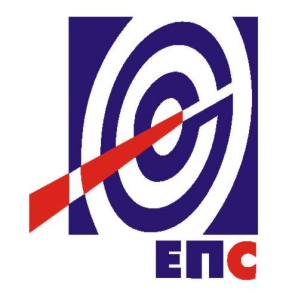 КОНКУРСНА ДОКУМЕНТАЦИЈАза подношење понуда у преговарачком поступку са објављивањем позива за подношење понудаза јавну набавку услуга бр. ЈН/1000/0532/2018 (620/2018)„ИЗРАДА ИТД ЗА ИЗГРАДЊУ ПРИСТАНИШТА НА ЛОКАЦИЈИ ТЕНТ А“                                                                                    К О М И С И Ј А                                                             за спровођење ЈН/1000/0532/2018 (620/2018)                                                 формирана Решењем бр.12.01.417577/3-18 од 31.08.2018. (заведено у ЈП ЕПС број 2.5.13.2.-E.07.01.- 28893/1-19 од 17.01.2019. године)ЈАНУАР 2019. годинеНа основу члана 123. и 61. Закона о јавним набавкама („Сл. гласник РС” бр. 124/12, 14/15 и 68/15), (у даљем тексту Закон), члана 5. Правилника о обавезним елементима конкурсне документације у поступцима јавних набавки и начину доказивања испуњености услова („Сл. гласник РС” бр. 86/15), Одлуке о покретању поступка јавне набавке број 12.01.417577/2-18 од 31.08.2018. године и Решења о образовању комисије за јавну набавку број 12.01.417577/3-18 од 31.08.2018. године припремљена је:КОНКУРСНА ДОКУМЕНТАЦИЈАза подношење понуда у у преговарачком поступку са објављивањем позива за подношење понудаза јавну набавку услуга бр. ЈН/1000/0532/2018 (620/2018)Садржај конкурсне документације:											      странаУкупан број страна документације: 791.	ОПШТИ ПОДАЦИ О ЈАВНОЈ НАБАВЦИ2.	ПОДАЦИ О ПРЕДМЕТУ ЈАВНЕ НАБАВКЕ2.1  Опис предмета јавне набавке, назив и ознака из општег речника  набавкеОпис предмета јавне набавке: “Израда ИТД за изградњу пристаништа на локацији ТЕНТ А“.Назив из општег речника набавке: Услуге техничког пројектовања.Ознака из општег речника набавке: 71320000.Детаљни подаци о предмету набавке наведени су у техничкој спецификацији (поглавље 3. конкурсне документације)3.	ТЕХНИЧКА СПЕЦИФИКАЦИЈА (Врста, техничке карактеристике, квалитет, обим и опис услуга, техничка документација и планови, начин спровођења контроле и обезбеђивања гаранције квалитета, рок извршења, место извршења услуга, евентуалне додатне услуге и сл.)3.1     Врста и обим услугаПРОЈЕКТНИ ЗАДАТАКза израду Урбанистичког пројекта, Идејног решења за потребе добијања локацијских услова и Студије оправданости са Идејним пројектом новог теретног пристаништа за сопствене потребе ТЕ „Никола Тесла А“, на локацији ТЕНТ А  у ОбреновцуУВОД И ОСНОВНИ ПОДАЦИТермоелектрана „Никола Тесла“ А је лоцирана на десној обали реке Саве, у непосредној близини Обреновца. Састоји се из 6 блокова укупне снаге 1650 МW, где годишње просечно производи око 8 милијарди киловат - часова електричне енергије. Као гориво користи лигнит са површинских копова  “Колубара“, који су удаљени око 40 километара од ТЕНТ А. У процесу сагоревања производе се велике количине пепела, од којих се један део може пласирати као суви пепео за комерцијалну примену у индустрији цемента, производњи грађевинских материјала, изградњи путева и друго, под условом да се обезбеди јефтин и масован транспорт до крајњег корисника.У области производње електричне енергије будућа инвестициона улагања усмерена су, између осталог, на активности на новим објектима. То се пре свега односи на изградњу постројења за одсумпоравање димних гасова блокова ТЕНТ А. Са почетком рада постојења за одсумпоравање димних гасова потребно је обезбедити довоз одговарајућих количина кречњака, а због обима транспорта кречњака потребно је сагледати локације каменолома погодних за јефтин, речни транспорт до ТЕНТ А.Као продукт одсумпоравања јавља се ФРГ гипс, у годишњим количинама које би требало проценити на нивоу Генералног пројекта, од којих се један део може пласирати на тржиште, уз јефтин и масован речни транспорт до корисника.Са новим “БТО“ системом на Површинском копу “Дрмно“, у Костолцу,  повећана је производње угља на 9, а у перспективи биће и 12 милиона тона годишње, чиме је производни капацитет површинског копа већи од потреба тамошњих термоелектрана за угљем, односно оствариће се одређени вишак угља који би се транспортовао речним путем и пласирао као допуна за ТЕНТ А у Обреновцу.ТЕ „Никола Тесла А“ намерава да изгради ново теретно механизовано пристаниште, које би служило за сопствене потребе ТЕНТ А. Тиме се омогућава речни транспорт угља за потребе термоелектрана, кречњачког камена за одсумпоравање, али и пласман пепела и гипса, као нуспродукте производног процеса, у комерцијалне сврхе. Пристаниште је лоцирано на конкавној (десној, спољашњој) страни реке Саве на приближно ркм. 43+040 до ркм 43+260. Налази се у непосредној близини обреновачког моста, који се налази на стационажи ркм 42+530. ЦИЉ ИЗРАДЕ ТЕХНИЧКЕ ДОКУМЕНТАЦИЈЕ Циљ израде техничке документације је да се обезбеде законом прописани услови за извођење радова на изградњи новог теретног пристаништа за сопствене потребе термоелектране „Никола Тесла А.“ Изградњом пристаништа омогућава се алтернативни довоз квалитетнијег угља, чиме се повећава обезбеђеност рада термоелектране. Омогућава се довоз кречњака водним путем, као и одвоз пепела и гипса за комерцијалне потребе. На тај начин се пружа могућност коришћења услуга унутрашњег водног транспорта као најјефтиније гране транспорта за превоз масовних роба за сопствене потребе, али и потребе привредних клијената. За изградњу пристаништа на локацији ТЕНТ А у Обреновцу, неопходно је израдити потребну техничку документацију у складу са Законом о планирању и изградњи:Урбанистички пројекатИдејно решење за потребе прибављања локацијских условаСтудија оправданости са Идејним пројектом,Студија о процени утицаја на животну средину,Све пратеће елаборате дефинисане Законом за ниво Идејног пројектаЕлаборат заштите од пожара,Елаборат о геотехничким условима изградње.ПРАВНИ ОСНОВ ЗА ИЗРАДУ СТУДИЈЕ ОПРАВДАНОСТИ СА ИДЕЈНИМ ПРОЈЕКТОМ	Правни основ за израду документације садржан је у чл. 114, 118. и 131. Закона о планирању и изградњи којима је прописано да се Студијом оправданости одређује нарочито просторна, еколошка, друштвена, финансијска, тржишна и економска оправданост инвестиције за изабрано решење, разрађено идејним пројектом, на основу које се доноси одлука о оправданости улагања, за пројекте који се финансирају средствима из буџета. Истим чланом прописано је да Студија оправданости садржи Идејни пројекат из члана 118. овог закона. Чланом 118. Закона о планирању и изградњи прописано је да се, између осталог, Идејни пројекат израђује за потребе изградње објеката из члана 133. Закона о планирању и изградњи, међу којима су и луке, када Идејни пројекат подлеже стручној контроли од стране ревизионе комисије. Коначно, чланом 131. Закона о планирању и изградњи прописано је да се студија оправданости за објекте из члана 133. Закона о планирању и изградњи подлежу ревизији (стручној контроли) комисије коју образује министар надлежан за послове грађевинарства.Правни основ за израду техничке документације чине:Закон о планирању и изградњи ("Сл. glasnik RS", br. 72/2009, 81/2009 - испр, 64/2010 – одлука УС, 24/2011, 121/2012, 42/2013 – одлука УС, 50/2013 - одлука УС, 98/2013 - одлука УС, 132/2014 i 145/2014),Закон о водама ("Сл. гласник РС", br. 30/2010 i 93/2012)Закон о пловидби и лукама на унутрашњим водама ("Службени гласник РС", бр. 73 од 12. октобра 2010, 121 од 24. децембра 2012, 18 од 13. фебруара 2015, 96 од 26. новембра 2015 - др. закон, 92 од 14. новембра 2016, 104 од 23. децембра 2016 - др. Закон) Правилник  о  садржини,  обиму  и  начину  израде  претходне  студије  оправданости  и студије оправданости („Службени гласник РС“ број 1/2012).Правилник о садржини, начину и поступку израде и начин вршења контроле техничке документације према класи и намени објеката ("Службени гласник РС", бр. 23/15, 77/15, 58/16 и 96/16);Правилник о садржини и обиму претходних радова, претходне студије оправданости и студије оправданости (Службени гласник РС, број 1/12);Прописи којима се уређује област заштите животне средине.Поред прописа којима се уређује изградња и заштита животне средине, правни основ за израду техничке документације представљају и чл. 203. и 214. Закона о пловидби и лукама на унутрашњим водама, којим је прописано да су луке и пристаништа добра у општој употреби, као и да су изградња и одржавање лука од државног значаја и да се врше у складу са Стратегијом развоја водног саобраћаја Републике Србије, док је чланом 214. истог закона прописано да су лучко земљиште и лучка инфраструктура у својини Републике СрбијеПОСТОЈЕЋА ПЛАНСКА И ТЕХНИЧКА ДОКУМЕНТАЦИЈАПланска основа за израду ове техничке документације је План генералне регулације за објекте термоелектране „Никола Тесла Аˮ са припадајућом депонијом из 2017. године. Изради Плана генералне регулације за објекте термоелектране "Никола Тесла А" са припадајућом депонијом приступило се на основу Одлуке о изради Плана генералне регулације за објекте термоелектране ″Никола Тесла А″ са припадајућом депонијом ("Сл. Лист града Београда", бр. 114/16), коју је Скупштина града Београда донела на седници одржаној 30.11.2016. године, а на основу уговора између ЈП ″Електропривреда Србије″ Београд, Огранак ТЕНТ Београд-Обреновац и Урбанистичког завода Београда ЈУП.Као техничку основу за израду документације користити „Претходну студију оправданости са Генералним пројектом новог теретног пристаништа на локацији „ТЕНТ А“.Генералним пројектом је предвиђено формирање Лучког подручја (катастарске парцеле) која је власништво Републике Србије, а којим ће управљати Агенција за управљање лукама, што је у складу са Законом о пловидби и лукама на унутрашњим водама ("Службени гласник РС", бр. 73 од 12. октобра 2010, 121 од 24. децембра 2012, 18 од 13. фебруара 2015, 96 од 26. новембра 2015 - др, 92 од 14. новембра 2016, 104 од 23. децембра 2016), где каже: „Лучко земљиште и лучка инфраструктура су у својини Републике Србије“ и: „Управљање Лукама и пристаништима врши Агенција за управљање лукама, без обзира на својински статус луке и пристаништа“. 4.1. Подлоге и претходни радови- Геодетско снимање и израда катастарско - топографских подлогаОбавеза Пројектанта је да обезбедити израду Елабората геодетских радова. Елаборат урадити у свему према Закону о државном премеру и катастру ("Сл. гласник РС", бр. 72/2009, 18/2010, 65/2013, 15/2015 - одлука УС, 96/2015, 47/2017 - аутентично тумачење, 113/2017 - др. закон, 27/2018 - др. закон и 41/2018 - др. закон). Користити расположиве топографске подлоге (дигитални катастарско-топoграфски план - ДКП, ортофото карте у виду геореференцираних растера добијене аерофотограметријским снимањима терена, у погодној размери до 1:2500 и др.), за предметну локацију.За одређивање конфигурације корита реке Саве у зони пристаништа за сопствене потребе ТЕНТ А, пројектант ће обавити хидрографско мерење од ркм 43+400 до ркм 42+400 реке Саве, у појасу 50 метара од десне обале. Минимални захтеви су да се снимање обави singl-beam уређајем са попречним профилима на међусобном растојању од 25 метара, а пожељнија опција је снимање са multi-beam уређајем на бази кога ће се добити прецизан 3D модел корита реке, ради утврђивања тачног стања речног дна у зони терминала, уз могућност слободног креирања попречних/подужних профила. Пројектант ће обезбедити информације о постојећој геодетској мрежи (параметри трансформације) на предметној локацији како би се хидрографска мерења повезала у јединствен државни координатни систем са сувоземним мерењем.Након извршених снимања територије и акваторије пристаништа потребно је формирати јединствену геодетску ситуација са обједињеним теренима.- Геотехнички истражни радови и израда геотехничких подлогаОсновна сврха израде геолошких и лабораторијских истражних радова, уз пратећи геотехнички елаборат, је дефинисање услова фундирања новопројектованих објеката, услова извођења радова ( ископа за објекте ), при чему треба имати у виду постојеће објекте на локацији као и  хидрогеолошке карактеристике тла.Истражне радове је потребно изводити на локацији самог кејског зида, у непосредној близини зида (у води и на копну) и дуж трасе приступне саобраћајнице.Радови треба да обухватају следеће :Упознавање и проучавање постојеће документације,Анализа резултата досадашњих геолошких, инжењерскогеолошких и хидрогеолошких истраживања,Одређивање хидрогеолошких својства и зависности осцилација нивоа подземних вода од минималних до максималних осцилација,Процена стабилности и угрожености постојеће инфраструктуре у непосредном окружењу будућег пристаништа (саобраћајнице, далеководи, подземне инсталације, грађевински и остали објекти и непосредном окружењу),Израду пројекта истражних радова,Истражна бушења са: геодетским снимком локације истражног места,  инжењерскогеолошким картирањем језгара бушотина и узимањем узорака за потребе лабораторијских испитивања,Пенетрационе опите и опите слегања,Мерење нивоа подземне воде,Лабораторијска испитивања физичких и физичко механичких својстава , на узорцима тла узетим из језгара бушотина,Геофизичка рефракциона  сеизмичка истраживања,Израда извештаја о изведеним истражним радовима.Обавеза пројектанта је да уради Геотехнички елаборат о условима изградње као подлогу за ИДП.- Климатско-метеоролошке подлогеПројектант ће обрадити климатско-метеоролошке подлоге на основу расположивих података РХМЗ-а, студија, пројеката, техничке документације и друге доступне архивске грађе, како би их прилагодио потребама пројекта.УРБАНИСТИЧКИ ПРОЈЕКАТ Обавеза пројектанта је да уради Урбанистички пројекат за формирање инфраструктурне и пристанишне парцеле.Урбанистичким пројектом предвидети формирање повезујуће инфраструктурне парцеле, која повезује Лучко подручје са јавном инфраструктурном мрежом. Урбанистичким пројектом дефинисати парцелу пристаништа и парцелу приступне саобраћајнице, што је предуслов за добијање локацијских услова.ИДЕЈНО РЕШЕЊЕОбавеза пројектанта је да уради Идејно решење (ИДР) за добијање Локацијских услова.Идејним решењем се приказује планирана концепције објекта, са обавезним приказом и навођењем података неопходних за утврђивање локацијских услова, односно података који су неопходни за утврђивање усклађености са планским документом и утврђивање услова за пројектовање и прикључење. Садржину идејног решења урадити у складу са Правилником о садржини, начину и поступку израде и начин вршења контроле техничке документације према класи и намени објеката ("Службени гласник РС", бр. 23/15, 77/15, 58/16 и 96/16). ИДЕЈНИ ПРОЈЕКАТУ складу са Правилником о садржини, начину и поступку израде и начин вршења контроле техничке документације према класи и намени објеката ("Службени гласник РС", бр. 23/15, 77/15, 58/16 и 96/16), у оквиру текстуалне и графичке документације Идејног пројекта нарочито треба обрадити следеће целине:Општа документација (у складу са Законом о планирању и изградњи);Пројектни задатак потписан и оверен од стране инвеститораУслове за пројектовањеПодлоге за пројектовањеСводни технички извештај са следећим садржајем:Општи подаци о пројектуЛокацијски условиМикролокација објектаПостојеће стањеОпис техничког решењаИзвештај о извршеним геотехничким истраживањимаРекапитулација инвестицијаХидрограђевински део са следећим садржајем:Технички извештајСитуационо решење теретног пристаништа са становишта утицаја на животну средину, природна и непокретна културна добра, рационалност изградње и експлоатације,Решење трасе и габарита пловног путаРешење попречног профила приступног пловног путаБагеровање планиране локације за теретног пристаништаНасипање и нивелација лучке површинеГрађевински деоТехнички извештајВаријанте конструкција кејског зида (конструктивне и обликовне карактеристике објекта);Упоредну анализу варијантних техничких решења са становишта својстава тла, функционалности и стабилности;Анализа, упоређење варијанти и избор оптималног решењаПрелиминарни прорачун стабилности објекта;Решење темељења објекта;Техничко-технолошки и организациони елементи грађења објектаАрхитектонско грађевински деоПријавница и управна зградаОграда и капијаИнтерне саобраћајницеРешење саобраћајних површина Колске саобраћајнице (технички опис, коловоз и др.)Стајалиште за аутомобилеВеза на јавне путевеМашинска опрема и уређаји Уређаји за претовар (конвејери, грабилице, кошеви, транспортне траке и др.)Порталне дизалице, пнеуматски утоварни-истоварни уређаји, дизалице са различитим захватним уређајима и др.Електроенергетски деоЕнергетски блок (ТС)Електроенергетски развод на пристаништуЈавно осветљењеПројекат телекомуникација Систем аутоматике и управљања лучким објектимаТелефонско рачунарска мрежаСистем детекције и дојаве пожараСистем видео надзораХидротехничке инсталацијеВодоводна и канализациона мрежа на пристаништуПротивпожарна водоводна мрежаТехнологија и организација изградње објектаТехнологија извођења радоваПозајмиште материјалаДинамика извођења радоваТрошкови изградње и одржавања пристаништаПредмер радоваПредрачун радова (исказати у динарима и еврима)Трошкови погона и одржавањаЕлаборат о геотехничким условима изградњеЕлаборат заштите од пожараЕлаборат заштите од пожара је потребно урадити на нивоу идејног решења, у коме се на сажет и целовит начин на основу графичких приказа, прорачуна и текстуалних објашњења морају приказати све мере заштите од пожара предвиђене у инвестиционо-техничкој документацији, ради оцене предвиђеног односа одабраног система заштите од пожара, његове функционалности и ефикасности. Елаборат израђује одговорни пројектант са положеним стручним испитом за заштиту од пожара.Програм допунских истражних радова за израду Пројекта за грађевинску дозволу и Пројекта за извођењеОдговарајућа графичка документацијаПројектант ће приложити графичке прилоге, ситуације, пресеке, детаље у складу са нивоом Идејног пројекта, уз све наведене пројекте.СТУДИЈА ОПРАВДАНОСТИ Студију оправданости урадити као синтезни документ на основу кога ће Инвеститор донети коначну одлуку о инвестирању у изградњу предметног пристаништа, а према техничком решењу у Идејном пројекту.Резултати Студије оправданости треба да дефинишу показатеље за коначну оцену финансијске и друштвено-економске оправданости и ефикасности инвестиција, као и програма даљих активности и улагања.Студију оправданости треба урадити сагласно важећем Правилнику о садржини и обиму претходних радова, претходне студије оправданости и студије оправданости (Службени гласник РС, број 1/12), а према коме Студија оправданости садржи следеће:1) Податке о наручиоцу и ауторима студије, 2) Увод, (1) циљ израде студије; (2) задатак за израду студије; (3) основна документација коришћена за израду студије; (4) методолошки приступ (образложење примењеног лиценцног софтверског алата); (5) кратак приказ резултата студије оправданости. 3) Циљеве и сврху инвестирања, (1) друштвени циљеви; (2) економски циљеви; (3) остали циљеви; (4) сврха инвестирања. 4) Опис објекта, (1) локација објекта; (2) значај у систему или мрежи;(3) функција објекта; (4) расположива техничка документација; (5) расположива планска документација; (6) графички приказ објекта (ситуација, профили, основне диспозиције и пресеци као     изводи из идејног пројекта); (7) планирани век трајања објекта; (8) време изградње објекта;(9) етапе изградње објекта. 5) Анализу развојних могућности инвеститора, (1) назив и седиште инвеститора; (2) предмет пословања; (3) приказ развоја и оцена садашње организације инвеститора; (4) приказ технолошког и економског развоја и оцена садашњег стања; (5) анализа структуре запослених; (6) биланси пословања и оцена финансијске подобности (развојни програм,     технологија, организација, кадрови). 6) Методолошке основе израде студије, (1) закони и правилници; (2) координација са техничком документацијом; (3) координација са планском документацијом; (4) информациони систем и извори података; (5) поступак дефинисања показатеља; (6) поступак и метод вредновања. 7) Техничко-технолошко решење у идејном пројекту, (1) процес израде идејног пројекта; (2) основе за израду идејног пројекта; (3) метод и критеријуми функционалног вредновања; (4) графички приказ објекта (ситуација, профили, пресеци, технолошке шеме и др.); (5) анализа могућности извођења пројекта; (6) етапе и фазе изградње објекта; (7) динамички план изградње објекта; (8) динамика улагања финансијских средстава, укупно и по структури/намени;(9) организација и систем за управљање пројектом; (10) ревизије и одлуке током израде идејног пројекта. 8) Тржишне аспекте, (1) међународно тржиште; (2) домаће тржиште; (3) оцена тржишне ефикасности. 9) Просторне аспекте, (1) усаглашеност усвојене варијанте са просторним и урбанистичким плановима; (2) последице експропријације и расељавања; (3) последице раздвајања целина; (4) утицаји на просторни и урбанистички развој непосредног подручја објекта; (5) оцена просторне подобности. 10) Еколошке аспекте, (1) утицаји на животну средину (микроклима, вода, ваздух, бука, тло); (2) ефекти техничких мера заштите животне средине; (3) визуелна загађења; (4) безбедност; (5) оцена еколошке подобности. 11) Економске трошкове, (1) трошкови изградње објеката; (2) трошкови набавке и уградње опреме; (3) трошкови експлоатације, одржавања и управљања; (4) пратећи и додатни трошкови; (5) анализа цена и провера тачности;(6) динамика трошкова; (7) трошкови у домаћој и страној валути. 12) Добити - користи, (1) приходи; (2) директне добити - користи; (3) индиректне добити - користи; (4) анализа цена за прорачун добити и провера тачности; (5) динамика прихода, директних и индиректних добити; (6) приходи и добити у домаћој и страној валути. 13) Финансијску ефикасност са оценом рентабилности и ликвидности, (1) обрачун и динамика прихода; (2) обрачун и динамика расхода; (3) финансијски ток пројекта; (4) рентабилност пројекта; (5) ликвидност пројекта;(6) оцена финансијске ефикасности. 14) Друштвено-економску ефикасност, (1) обрачун и динамика директних економских ефеката (трошкова и користи); (2) обрачун и динамика допунских економских ефеката; (3) економски ток пројекта; (4) размере и динамика друштвених ефеката; (5) друштвени ток пројекта; (6) друштвено-економска оцена рентабилности и ефикасности. 15) Анализу осетљивости и ризика инвестирања,(1) осетљивост на промене финансијских параметара; (2) осетљивост на промене економских параметара; (3) осетљивост на промене полазних елемената за дефинисање цена (структурна осетљивост); (4) процена ризика; (5) закључци анализе осетљивости и ризика; 16) Анализу извора финансирања, финансијских обавеза и динамике, (1) обим и динамика сопствених средстава инвеститора; (2) обим и динамика домаћих извора са динамиком притицања средстава; (3) обим и динамика иностраних и међународних извора; (4) гаранције по изворима финансирања; (5) обавезе по изворима финансирања; (6) оцена извора финансирања. 17) Анализу организационих и кадровских могућности, (1) спољне везе и контакти; (2) организација; (3) кадровски потенцијали; (4) оцена организационе и кадровске подобности. 18) Закључак о оправданости инвестиције, (1) збирна оцена оправданости инвестиције; (2) образложење оцене; (3) степен поузданости оцене; (4) резиме студије оправданости.СТУДИЈА О ПРОЦЕНИ УТИЦАЈА НА ЖИВОТНУ СРЕДИНУ Студија о процени утицаја на животну средину треба да прикаже утицаје изградње теретног пристаништа, пратећих објеката и постројења, како са аспекта извођења радова, тако и са аспекта експлоатације, као и да дефинише евентуалне мере техничке заштите и препоруке за заштиту животне средине.Студија о процени утицаја треба да буде израђена у складу са прописима којима се уређује заштита животне средине и добијеним Обимом и садржајем од надлежног министарства после подношења захтева инвеститора за одређивање обима и садржаја Студије о процени утицаја изградње новог теретног пристаништа за сопствене потребе на локацији ТЕНТ А на животну средину.САДРЖАЈ ТЕХНИЧКЕ ДОКУМЕНТАЦИЈЕ4.	УСЛОВИ ЗА УЧЕШЋЕ У ПОСТУПКУ ЈАВНЕ НАБАВКЕ ИЗ ЧЛ. 75. И 76. ЗАКОНА О ЈАВНИМ НАБАВКАМА И УПУТСТВО КАКО СЕ ДОКАЗУЈЕ ИСПУЊЕНОСТ ТИХ УСЛОВАПонуда понуђача који не докаже да испуњава наведене обавезне и додатне услове из тачака 1. до 9. овог обрасца, биће одбијена као неприхватљива.1. Сваки подизвођач мора да испуњава услове из члана 75. став 1. тачка 1), 2) и 4) Закона, што доказује достављањем доказа наведених у овом одељку. Доказ о испуњености услова из члана 75. став 1. тачка 5) Закона понуђач доставља за подизвођача за део набавке који ће извршити преко подизвођача. Услове у вези са капацитетима из члана 76. Закона, понуђач испуњава самостално без обзира на ангажовање подизвођача.2. Сваки понуђач из групе понуђача која подноси заједничку понуду мора да испуњава услове из члана 75. став 1. тачка 1), 2) и 4) Закона, што доказује достављањем доказа наведених у овом одељку. Услов из члана 75. став 1. тачка 5) Закона, обавезан је да испуни понуђач из групе понуђача којем је поверено извршење дела набавке за које је неопходна испуњеност тог услова. Услове у вези са капацитетима из члана 76. Закона понуђачи из групе испуњавају заједно, на основу достављених доказа у складу са овим одељком конкурсне документације.3. Докази о испуњености услова из члана 77. Закона могу се достављати у неовереним копијама. Наручилац може пре доношења одлуке о додели уговора, захтевати од понуђача, чија је понуда на основу извештаја комисије за јавну набавку оцењена као најповољнија да достави на увид оригинал или оверену копију свих или појединих доказа.Ако понуђач у остављеном, примереном року који не може бити краћи од пет дана, не достави на увид оригинал или оверену копију тражених доказа, наручилац ће његову понуду одбити као неприхватљиву.4. Лице уписано у Регистар понуђача није дужно да приликом подношења понуде доказује испуњеност обавезних услова за учешће у поступку јавне набавке, односно Наручилац не може одбити као неприхватљиву, понуду зато што не садржи доказ одређен Законом или Конкурсном документацијом, ако је понуђач, навео у понуди интернет страницу на којој су тражени подаци јавно доступни. У том случају понуђач може, у Изјави (која мора бити потписана и оверена), да наведе да је уписан у Регистар понуђача. Уз наведену Изјаву, понуђач може да достави и фотокопију Решења о упису понуђача у Регистар понуђача.  На основу члана 79. став 5. Закона понуђач није дужан да доставља следеће доказе који су јавно доступни на интернет страницама надлежних органа, и то:1) извод из регистра надлежног органа:- извод из регистра АПР: www.apr.gov.rs2) докази из члана 75. став 1. тачка 1) ,2) и 4) Закона- регистар понуђача: www.apr.gov.rs3) доказ о ликвидности понуђача- претраживање дужника у принудној наплати: www.nbs.rs5. Уколико је доказ о испуњености услова електронски документ, понуђач доставља копију електронског документа у писаном облику, у складу са законом којим се уређује електронски документ.6. Ако понуђач има седиште у другој држави, наручилац може да провери да ли су документи којима понуђач доказује испуњеност тражених услова издати од стране надлежних органа те државе.7. Ако понуђач није могао да прибави тражена документа у року за подношење понуде, због тога што она до тренутка подношења понуде нису могла бити издата по прописима државе у којој понуђач има седиште и уколико уз понуду приложи одговарајући доказ за то, наручилац ће дозволити понуђачу да накнадно достави тражена документа у примереном року.8. Ако се у држави у којој понуђач има седиште не издају докази из члана 77. став 1. Закона, понуђач може, уместо доказа, приложити своју писану изјаву, дату под кривичном и материјалном одговорношћу оверену пред судским или управним органом, јавним бележником или другим надлежним органом те државе9. Понуђач је дужан да без одлагања, а најкасније у року од пет дана од дана настанка промене у било којем од података које доказује, о тој промени писмено обавести наручиоца и да је документује на прописани начин.5.  КРИТЕРИЈУМ ЗА ДОДЕЛУ УГОВОРАКритеријум за оцењивање понуда је најнижа понуђена цена.Комисија за јавну набавку извршиће упоређивање укупно понуђених цена без ПДВ-а.Понуђена цена ће се користити за оцену прихватљивости понуде сходно члану 3. тачка 33) ЗЈН.  Резервни критеријумУколико две или више понуда имају исту најнижу понуђену цену, као најповољнија биће изабрана понуда оног понуђача који је понудио краћи рок извршења услуге.Уколико ни после примене резервног критеријума не буде могуће изабрати најповољнију понуду, најповољнија понуда биће изабрана путем жреба.Наручилац ће писмено обавестити све понуђаче који су поднели понуде о датуму када ће се одржати извлачење путем жреба.Извлачење путем жреба Наручилац ће извршити јавно, у присуству понуђача који имају исту најнижу понуђену цену. На посебним папирима који су исте величине и боје Наручилац ће исписати називе понуђача, те папире ставити у кутију, одакле ће председник Комисије извући само један папир. Понуђачу чији назив буде на извученом папиру биће додељен уговор о јавној набавци.Наручилац ће сачинити записник о спроведеном извлачењу путем жреба.Записник о извлачењу путем жреба потписују чланови комисије и присутни овлашћени представници понуђача, који преузимају примерак записника.Наручилац ће поштом или електронским путем доставити Записник о извлачењу путем жреба понуђачима који нису присутни на извлачењу.6.  УПУТСТВО ПОНУЂАЧИМА КАКО ДА САЧИНЕ ПОНУДУКонкурсна документација садржи Упутство понуђачима како да сачине понуду и потребне податке о захтевима Наручиоца у погледу садржине понуде, као и услове под којима се спроводи поступак избора најповољније понуде у поступку јавне набавке.Понуђач мора да испуњава све услове одређене Законом и конкурсном документацијом. Понуда се припрема и доставља на основу позива, у складу са конкурсном документацијом, у супротном, понуда се одбија као неприхватљива.    Језик на којем понуда мора бити састављенаНаручилац је припремио конкурсну документацију на српском језику и водиће поступак јавне набавке на српском језику. Понуда са свим прилозима мора бити сачињена на српском језику.Прилози који чине саставни део понуде, достављају се на српском језику. Уколико је неки прилог (доказ или документ) на страном језику, он мора бити преведен на српски језик и оверен од стране овлашћеног преводиоца, у супротном ће понуда бити одбијена као неприхватљива.    Начин састављања и подношења понудеПонуђач је обавезан да сачини понуду тако што Понуђач уписује тражене податке у обрасце који су саставни део конкурсне документације и оверава је печатом и потписом законског заступника, другог заступника уписаног у регистар надлежног органа или лица овлашћеног од стране законског заступника уз доставу овлашћења у понуди. Доставља их заједно са осталим документима који представљају обавезну садржину понуде.Препоручује се да сви документи поднети у понуди  буду нумерисани и повезани у целину (јемствеником, траком и сл.), тако да се појединачни листови, односно прилози, не могу накнадно убацивати, одстрањивати или замењивати. Препоручује се да се нумерација поднете документације и образаца у понуди изврши на свакоj страни на којој има текста, исписивањем “1 од н“, „2 од н“ и тако све до „н од н“, с тим да „н“ представља укупан број страна понуде.Понуђач подноси понуду у затвореној коверти или кутији, тако да се при отварању може проверити да ли је затворена, као и када, на адресу: Јавно предузеће „Електропривреда Србије“ Балканска бр.13, 11000 Београд, писарница - са назнаком: „Понуда за јавну набавку ЈН/1000/0532/2018 (620/2018)  Израда ИТД за изградњу пристаништа на локацији ТЕНТ А - НЕ ОТВАРАТИ“. На полеђини коверте обавезно се уписује тачан назив и адреса понуђача, телефон и факс понуђача, као и име и презиме овлашћеног лица за контакт.У случају да понуду подноси група понуђача, на полеђини коверте је пожељно назначити да се ради о групи понуђача и навести називе и адресу свих чланова групе понуђача.Уколико понуђачи подносе заједничку понуду, група понуђача може да се определи да обрасце дате у конкурсној документацији потписују и печатом оверавају сви понуђачи из групе понуђача или група понуђача може да одреди једног понуђача из групе који ће потписивати и печатом оверавати обрасце дате у конкурсној документацији, изузев образаца који подразумевају давање изјава под материјалном и кривичном одговорношћу морају бити потписани и оверени печатом од стране сваког понуђача из групе понуђача.У случају да се понуђачи определе да један понуђач из групе потписује и печатом оверава обрасце дате у конкурсној документацији (изузев образаца који подразумевају давање изјава под материјалном и кривичном одговорношћу), наведено треба дефинисати споразумом којим се понуђачи из групе међусобно и према наручиоцу обавезују на извршење јавне набавке, а који чини саставни део заједничке понуде сагласно чл. 81. Закона. Уколико је неопходно да понуђач исправи грешке које је направио приликом састављања понуде и попуњавања образаца из конкурсне документације, дужан је да поред такве исправке стави потпис особе или особа које су потписале образац понуде и печат понуђача.     Обавезна садржина понудеСадржину понуде, поред Обрасца понуде, чине и сви остали докази о испуњености услова из члана 75. и 76. Закона, предвиђени чланом 77. Закона, који су наведени у конкурсној документацији, као и сви тражени прилози и изјаве (попуњени, потписани и печатом оверени) на начин предвиђен следећим ставом ове тачке:попуњен, потписан и печатом оверен образац „Подаци о понуђачу“ (Образац 1. из конкурсне документације), ако наступа самостално и у случају да наступа у заједничкој понуди за Лидера-носиоца посла;попуњен, потписан и печатом оверен образац „Подаци о понуђачу из групе понуђача“ у случају да понуђач наступа у заједничкој понуди, за све остале чланове групе понуђача;попуњен, потписан и печатом оверен образац „Подаци о подизвођачу“, ако понуђач наступа са подизвођачем, за сваког подизвођача;попуњен, потписан и печатом оверен образац „Образац понуде“ (Образац 1. из конкурсне документације);попуњен, потписан и печатом оверен образац „Структура цене“ (Образац 2. из конкурсне документације);попуњен, потписан и печатом оверен образац „Изјава о независној понуди“ (Образац 3. из конкурсне документације);попуњен, потписан и печатом оверен образац Изјаве у складу са чланом 75. став 2. Закона (Образац 4. из конкурсне документације);попуњен, потписан и печатом оверен „Образац трошкова припреме понуде“ (Образац 5. из конкурсне документације) - по потреби; попуњен, потписан и печатом оверен образац „Референтна листа понуђача“ (Образац 6.) и попуњен, потписан и печатом оверен образац „Потврда о референтним услугама понуђача“ (Образац 6.1.), издате од стране претходних наручилаца;потписан и оверен образац „Модел уговора“ потписан и печатом оверен образац „Модел уговора о чувању пословне тајне и поверљивих информација“;банкарска гаранција за озбиљност понуде у складу са тачком 6.17.1 конкурсне документациједокази одређени тачком 6.9 или 6.10 овог упутства у случају да понуђач подноси понуду са подизвођачем или заједничку понуду подноси група понуђача;докази, изјаве и обрасци о испуњености услова из члана 75. и 76. Закона у складу са чланом 77. Закона и Одељком 4. конкурсне документације Споразум, којим се Понуђачи из групе, међусобно и према Наручиоцу услуга, обавезују на извршење јавне набавке (подноси се у случају подношења заједничке понуде)Комплет понуда – скенирана, на CD-у или USB флешу, у PDF форматуУ случају неслагања делова скениране понуде и понуде у папирном формату, меродаван је онај део понуде који је достављен у папирном формату.Пожељно  је да сви обрасци и документи који чине обавезну садржину понуде буду сложени према наведеном редоследуНаручилац ће одбити као неприхватљиве све понуде које не испуњавају услове из позива за подношење понуда и конкурсне документације.Наручилац ће одбити као неприхватљиву понуду понуђача, за коју се у поступку стручне оцене понуда утврди да докази који су саставни део понуде садрже неистините податке.    Подношење и отварање понудаБлаговременим се сматрају понуде које су примљене, у складу са Позивом за подношење понуда објављеним на Порталу јавних набавки, без обзира на начин на који су послате.Ако је понуда поднета по истеку рока за подношење понуда одређеног у позиву, сматраће се неблаговременом, а Наручилац ће по окончању поступка отварања понуда, овакву понуду вратити неотворену понуђачу, са назнаком да је поднета неблаговремено.Комисија за јавне набавке ће благовремено поднете понуде јавно отворити дана наведеном у Позиву за подношење понуда у просторијама ЈП ЕПС.Представници понуђача који учествују у поступку јавног отварања понуда, морају да пре почетка поступка јавног отварања доставе Комисији за јавне набавке писано овлашћење за учествовање у овом поступку, (пожељно је да буде издато на меморандуму понуђача), заведено и оверено печатом и потписом законског заступника понуђача или другог заступника уписаног у регистар надлежног органа или лица овлашћеног од стране законског заступника уз доставу овлашћења у понуди.Комисија за јавну набавку води записник о отварању понуда у који се уносе подаци у складу са Законом. Записник о отварању понуда потписују чланови комисије и присутни овлашћени представници понуђача, који преузимају примерак записника.Наручилац ће у року од три (3) дана од дана окончања поступка отварања понуда поштом или електронским путем доставити записник о отварању понуда понуђачима који нису учествовали у поступку отварања понуда.    Начин подношења понудеПонуђач може поднети само једну понуду.Понуду може поднети понуђач самостално, група понуђача, као и понуђач са подизвођачем.Понуђач који је самостално поднео понуду не може истовремено да учествује у заједничкој понуди или као подизвођач. У случају да понуђач поступи супротно наведеном упутству свака понуда понуђача у којој се појављује биће одбијена. Понуђач може бити члан само једне групе понуђача која подноси заједничку понуду, односно учествовати у само једној заједничкој понуди. Уколико је понуђач, у оквиру групе понуђача, поднео две или више заједничких понуда, Наручилац ће све такве понуде одбити.Понуђач који је члан групе понуђача не може истовремено да учествује као подизвођач. У случају да понуђач поступи супротно наведеном упутству свака понуда понуђача у којој се појављује биће одбијена.     Измена, допуна и опозив понудеУ року за подношење понуде понуђач може да измени или допуни већ поднету понуду писаним путем, на адресу Наручиоца, са назнаком „ИЗМЕНА / ДОПУНА ПОНУДЕ за јавну набавку број ЈН/1000/0532/2018 (620/2018) Израда ИТД за изградњу пристаништа на локацији ТЕНТ А -– НЕ ОТВАРАТИ“.У случају измене или допуне достављене понуде, Наручилац ће приликом стручне оцене понуде узети у обзир измене и допуне само ако су извршене у целини и према обрасцу на који се, у већ достављеној понуди,измена или допуна односи.У року за подношење понуде понуђач може да опозове поднету понуду писаним путем, на адресу Наручиоца, са назнаком „ОПОЗИВ ПОНУДЕ за јавну набавку број ЈН/1000/0532/2018 (620/2018) Израда ИТД за изградњу пристаништа на локацији ТЕНТ А -– НЕ ОТВАРАТИ“.У случају опозива поднете понуде пре истека рока за подношење понуда, Наручилац такву понуду неће отварати, већ ће је неотворену вратити понуђачу.    ПартијеНабавка није обликована по партијама.    Понуда са варијантамаПонуда са варијантама није дозвољена.    Подношење понуде са подизвођачимаПонуђач је дужан да у понуди наведе да ли ће извршење набавке делимично поверити подизвођачу. Ако понуђач у понуди наведе да ће делимично извршење набавке поверити подизвођачу, дужан је да наведе:- назив подизвођача, а уколико уговор између наручиоца и понуђача буде закључен, тај подизвођач ће бити наведен у уговору;- проценат укупне вредности набавке који ће поверити подизвођачу, а који не може бити већи од 50% као и део предметне набавке који ће извршити преко подизвођача.Понуђач у потпуности одговара наручиоцу за извршење уговорене набавке, без обзира на број подизвођача и обавезан је да наручиоцу, на његов захтев, омогући приступ код подизвођача ради утврђивања испуњености услова.Обавеза понуђача је да за подизвођача достави доказе о испуњености обавезних услова из члана 75. став 1. тачка 1), 2) и 4) Закона наведених у одељку Услови за учешће из члана 75. и 76. Закона и Упутство како се доказује испуњеност тих услова.Доказ из члана 75. став 1. тачка 5) доставља се за део набавке који ће се вршити преко подизвођача.Додатне услове понуђач испуњава самостално, без обзира на агажовање подизвођача.Све обрасце у понуди потписује и оверава понуђач, изузев образаца под пуном материјалном и кривичном одговорношћу,које попуњава, потписује и оверава сваки подизвођач у своје име.Понуђач не може ангажовати као подизвођача лице које није навео у понуди, у супротном наручилац ће реализовати средство обезбеђења и раскинути уговор, осим ако би раскидом уговора наручилац претрпео знатну штету. Добављач може ангажовати као подизвођача лице које није навео у понуди, ако је на страни подизвођача након подношења понуде настала трајнија неспособност плаћања, ако то лице испуњава све услове одређене за подизвођача и уколико добије претходну сагласност Наручиоца. Све ово не утиче на правило да понуђач (добављач) у потпуности одговара наручиоцу за извршење обавеза из поступка јавне набавке, односно за извршење уговорних обавеза , без обзира на број подизвођача.Наручилац у овом поступку не предвиђа примену одредби става 9. и 10. члана 80. Закона.Подношење заједничке понудеУ случају да више понуђача поднесе заједничку понуду, они као саставни део понуде морају доставити Споразум о заједничком извршењу набавке, којим се међусобно и према Наручиоцу обавезују на заједничко извршење набавке, који обавезно садржи податке прописане члан 81. став 4. и 5. Закона, и то: податке о члану групе који ће бити Носилац посла, односно који ће поднети понуду и који ће заступати групу понуђача пред Наручиоцем;опис послова сваког од понуђача из групе понуђача у извршењу уговора.Сваки понуђач из групе понуђача  која подноси заједничку понуду мора да испуњава услове из члана 75. став 1. тачка 1), 2) и 4) Закона, наведене у одељку Услови за учешће из члана 75. и 76. Закона и Упутство како се доказује испуњеност тих услова. Услов из члана 75.став 1.тачка 5.Законa, обавезан је да испуни понуђач из групе понуђача којем је поверено извршење дела набавке за које је неопходна испуњеност тог услова.Услове у вези са капацитетима, у складу са чланом 76. Закона, понуђачи из групе испуњавају заједно, на основу достављених доказа дефинисаних конкурсном документацијом.У случају заједничке понуде групе понуђача обрасце под пуном материјалном и кривичном одговорношћу попуњава, потписује и оверава сваки члан групе понуђача у своје име  (Образац Изјаве о независној понуди и Образац изјаве у складу са чланом 75. став 2. Закона).Понуђачи из групе понуђача одговорају неограничено солидарно према наручиоцу.Понуђена ценаДомаћи понуђачи цену исказују у динарима и уговорена цена ће бити у динарима, као и плаћање. Страни понуђачи могу цену исказати у еврима, а иста ће у сврху оцене понуда бити прерачуната у динаре по средњем курсу Народне банке Србије на дан када је започето отварање понуда, уговорена цена ће бити у еврима, као и плаћање.Понуда која је изражена у две валуте, сматраће се неприхватљивом.Јединичне цене и укупно понуђена цена морају бити изражене са две децимале у складу са правилом заокруживања бројева. Понуђена цена укључује све трошкове везане за реализацију предмета јавне набавке.Цена мора бити фиксна и не може се мењати, изузев у случајевима измене уговора предвиђеним овом конкурсном документацијом.У случају да је понуђач страно лице, плаћање неризденту Наручилац ће извршити након одбитка пореза на добит по одбитку на уговорену вредност у складу са пореским прописима Републике Србије. Уговорена вредност сматра се бруто вредношћу.Понуђена цена у поступку стручне оцене понуда служи за поређење, рангирање и оцену прихватљивости понуда у складу са чланом 3. тачка 33. Закона о јавним набавкама.Ако је у понуди исказана неуобичајено ниска цена, Наручилац ће поступити у складу са чланом 92. Закона.Поступак преговарањаЕлемент уговора о којем ће се преговарати је: Цена услуге израде ИТД за изградњу пристаништа на локацији ТЕНТ А.Елемент уговора о којем ће се преговарати је укупна понуђена цена, а  поступак преговарања ће се обавити у два преговарачка круга, на дан отварања понуда, одмах након отварања понуда.Пре почетка поступка преговарања овлашћени представник понуђача, предаје Комисији за јавну набавку писано овлашћење понуђача, којим се овлашћује да може учествовати у поступку преговарања о елементу који је предмет преговарања у поступку ЈН/1000/0532/2018 (620/2018), потписати Образац 2. (Структура цене) и оверити га печатом понуђача. Писано овлашћење мора бити издато на меморандуму понуђача и оверено печатом и потписом овлашћеног лица понуђача. Лица која нису предала овлашћење за преговарање, немају право да учествују у поступку преговарања. Понуђена цена током преговарања не може бити већа од цене исказане у достављеној понуди. Први круг преговарања ће се обавити тако што ће комисија овлашћеним представницима понуђача предати образац (бланко одштампан Образац 2 - Образац структуре цене), који ће они у попунити, потписати и оверити. Сви подаци из попуњених образаца биће прочитани и евидентирани у Записнику о преговарању. Између два круга преговарања оставиће се 15 минута паузе како би понуђач, уз могућност коришћења сопствених електронских уређаја и уређаја за комуникацију (мобилни телефон, лаптоп и сл.) формирао цену коју ће понудити у следећем кругу преговарања. Понуђена цена понуђача у другом кругу преговарања не може бити већа од цене понуђене у првом кругу. Други круг преговарања обавиће се на идентичан начин и понуђене цене ће бити евидентиране у Записнику о преговарању. Оцена понуде за понуђача који не учествује у поступку преговарања (не присуствују преговарању или представници понуђача немају овлашћење да преговарају), извршиће се на основу понуђене цене из достављене писане понуде – Обрасца понуде. Потписивањем Записника о преговарању од стране чланова комисије и овлашћених представника Понуђача завршава се поступак преговарања. Након завршетка поступка преговарања, на основу коначно понуђене цене понуђачи су у обавези да у складу са Записником о преговарању, на Обрасцу 1. - Образац понуде (цена и комерцијални услови понуде) из конкурсне документације попуне ревидирану понуду, потпишу је и овере печатом. Наручилац је дужан да у преговарачком поступку обезбеди да уговорена цена не буде већа од упоредиве тржишне цене и да са дужном пажњом проверава квалитет предмета набавке. На основу коначно понуђене цене комисија ће сачинити извештај о стручној оцени понуда и направити предлог Одлуке о додели уговора, односно предлог Одлуке о обустави поступка јавне набавке.Корекција ценеУговорена цена је фиксна за цео период важења уговора и не подлеже никаквој промени.Рок извршења услугаИзабрани понуђач је обавезан да услуге изврши у року који не може бити дужи од 300 (тристотине календарских дана) дана од дана ступања Уговора на снагу.Начин и услови плаћањаНаручилац ће плаћање за извршене услуге извршити на текући рачун Пружаоца услуге, на следећи начин:90% од укупно уговорене цене са припадајућим порезом на додату вредност биће плаћено месечним ситуацијама, у року до 45 (словима: четрдесетпет) дана од дана пријема исправног рачуна издатог на основу прихваћеног, одобреног Записника о пруженим услугама (без примедби), потписаног од стране овлашћених представника Уговорних страна.10% од укупно уговорене цене биће плаћено након усвајања Идејног пројекта са студијом оправданости од стране Републичке ревизионе комисије и позитивног мишљења надлежног министарства на Студију о процени утицаја на животну средину, року до 45 (словима: четрдесетпет) дана од дана пријема исправног рачуна.Рачун мора гласити и доставља се на адресу Наручиоца: Јавно предузеће „Електропривреда Србије“ Београд, Балканска 13, 11000 Београд, ПИБ 103920327, са обавезним прилозима и у рачуну се обавезно наводи број Уговора на основу ког су извршене услуге.У случају да је понуђач страно лице, плаћање неризденту Наручилац ће извршити након одбитка пореза на добит по одбитку на уговорену вредност у складу са пореским прописима Републике Србије. Уговорена цена без ПДВ сматра се бруто вредношћу за потребе обрачуна пореза на добит по одбитку.У случају да је Република Србија са домицилном земљом понуђача закључила уговор о избегавању двоструког опорезивања и предмет набавке је садржан у уговору о избегавању двоструког опорезивања.Понуђач, страно лице је у обавези да наручиоцу услуге достави, приликом потписивања Уговора или у року осам дана од дана потписивања Уговора, доказе о статусу резидента домицилне државе и то потврду о резидентности оверену од надлежног органа домицилне државе на обрасцу одређеном прописима Републике Србије или у овереном преводу обрасца прописаног од стране надлежног органа домицилне државе понуђача и доказ да је стварни власник прихода, уколико је Република Србија са домицилном земљом  понуђача - неризидента закључила Уговор о избегавању двоструког опорезивања. Закључени уговори о избегавању двоструког опорезивања објављени су на сајту Министарства финансија, Пореска управа (www.poreskauprava.gov.rs/sr/.../ugovori-dvostruko-oporezivanje). У случају да понуђач - нерезидент РС не достави доказе о статусу резидентности и да је стварни власник прихода, Наручилац ће обрачунати и обуставити од плаћања порез на добит по одбитку по пуној стопи у складу са пореским прописима Републике Србије, који су објављени на сајту Министарства финансија (www.mfin.gov.rs/закони), односно неће применити Уговор о избегавању двоструког опорезивања закључен са домицилном земљом понуђача.Понуђач је у обавези да достави доказе за сваку календарску годину (у случају набавке услуге која се реализује током више календарских година).Уколико услуге које су предмет набавке нису садржане у уговору о избегавању двоструког опорезивања, наручилац ће обрачунати, одбити и платити порез по одбитку у складу са прописима Републике Србије.У случају да је Република Србија са домицилном земљом понуђача није закључила уговор о избегавању двоструког опорезивања или предмет набавке није садржан у уговору о избегавању двоструког опорезивањаНаручилац ће обрачунати, одбити и платити порез по одбитку у складу са пореским прописима Републике Србије, који су објављени на сајту Министарства финансија (www.mfin.gov.rs/закони).Плаћање страном изабраном Понуђачу извршиће се у еврима на девизни рачун према инструкцијама наведеним у испостављеном рачуну.У испостављеном рачуну, изабрани Понуђач  је дужан да се придржава тачно дефинисаних назива из конкурсне документације и прихваћене понуде (из Обрасца структуре цене). Рачуни који не одговарају наведеним тачним називима, ће се сматрати неисправним. Уколико, због коришћења различитих шифрарника и софтверских решења није могуће у самом рачуну навести горе наведени тачан назив, изабрани понуђач је обавезан да уз рачун достави прилог са упоредним прегледом назива из рачуна са захтеваним називима из конкурсне документације и прихваћене понуде.Финансијске обавезе које доспевају у наредној години, односно у наредним годинама биће реализоване највише до износа средстава која ће за ту намену бити одобрена у Програму пословања ЈП ЕПС за године у којима ће се плаћати уговорне обавезе.Рок важења понудеПонуда мора да важи најмање 90 (деведесет) дана од дана отварања понуда. У случају да понуђач наведе краћи рок важења понуде, понуда ће бити одбијена, као неприхватљива. Средства финансијског обезбеђења Наручилац користи право да захтева средстава финансијског обезбеђења (у даљем тексу СФО) којим понуђачи обезбеђују испуњење својих обавеза у преговарачком поступку са објављивањем позива за подношење понуда јавне набавке (достављају се уз понуду), као и испуњење својих уговорних обавеза (достављају се по закључењу уговора или по извршењу).Сви трошкови око прибављања средстава обезбеђења падају на терет понуђача, а и исти могу бити наведени у Обрасцу трошкова припреме понуде.Члан групе понуђача може бити налогодавац СФО.СФО морају да буду у валути у којој је и понуда.Ако се за време трајања Уговора промене рокови за извршење уговорне обавезе, важност СФО мора се продужити. У понуди 6.17.1 	Банкарска гаранција за озбиљност понудеПонуђач је у обавези да приликом подношења понуде достави оригинал банкарску гаранцију за озбиљност понуде у износу од минимално 2% вредности понуде без ПДВ-а. Банкарскa гаранцијa понуђача мора бити неопозива, безусловна (без права на приговор) и наплатива на први писани позив, са роком важења најмање 30 (тридесет) календарских дана дужим од рока важења понуде.Наручилац ће уновчити гаранцију за озбиљност понуде дату уз понуду уколико: - понуђач након истека рока за подношење понуда повуче, опозове или измени своју понуду или- понуђач коме је додељен Уговор благовремено не потпише Уговор или- понуђач коме је додељен Уговор не поднесе исправно средство обезбеђења за добро извршење посла у складу са захтевима из конкурсне документације.У случају да је пословно седиште банке гаранта у Републици Србији у случају спора по овој гаранцији, утврђује се надлежност суда у Београду и примена материјалног права Републике Србије.У случају да је пословно седиште банке гаранта изван Републике Србије у случају спора по овој Гаранцији, утврђује се надлежност Сталне арбитраже при ПКС уз примену Правилника ПКС и процесног и материјалног права Републике Србије. Поднета банкарска гаранција не може да садржи додатне услове за исплату, краће рокове, мањи износ или промењену месну надлежност за решавање спорова.Банкарска гаранција ће бити враћена понуђачу са којим није закључен Уговор одмах по закључењу Уговора са понуђачем чија је понуда изабрана као најповољнија, а понуђачу са којим је закључен Уговор у року од 10 (десет) дана од дана предаје Наручиоцу инструмената обезбеђења извршења уговорених обавеза која су захтевана Уговором.Понуђач може поднети гаранцију стране банке само ако је тој банци додељен кредитни рејтинг. На банкарске гаранције примењују се одредбе Једнобразних правила за гаранције УРДГ 758, Међународне коморе у Паризу.Гаранција се не може уступити и није преносива без сагласности Корисника, Налогодавца и Емисионе банке.Гаранција истиче на наведени датум, без обзира да ли је овај документ враћен или не.У року од 10 дана од закључења Уговора6.17.2 	Банкарска гаранција за добро извршење послаИзабрани понуђач је дужан да у тренутку закључења Уговора а најкасније у року од 10 (десет) дана од дана обостраног потписивања Уговора од законских заступника уговорних страна, а пре почетка пружања услуге, као одложни услов из члана 74. став 2. Закона о облигационим односима („Сл. лист СФРЈ“ бр. 29/78, 39/85, 45/89 – одлука УСЈ и 57/89, „Сл.лист СРЈ“ бр. 31/93 и „Сл. лист СЦГ“ бр. 1/2003 – Уставна повеља), као средство финансијског обезбеђења за добро извршење посла преда Наручиоцу банкарску гаранцију за добро извршење посла.Изабрани понуђач је дужан да Наручиоцу достави банкарску гаранцију за добро извршење посла, неопозиву, безусловну (без права на приговор) и на први писани позив наплативу банкарску гаранцију за добро извршење посла у износу од 10% вредности уговора без ПДВ. Рок важења банкарске гаранције мора бити најмање 30 (тридесет) календарских дана дужи од рока важења уговора.Ако се за време трајања уговора промене рокови за извршење уговорне обавезе, важност банкарске гаранције за добро извршење посла мора да се продужи. Поднета банкарска гаранција не може да садржи додатне услове за исплату, краће рокове, мањи износ или промењену месну надлежност за решавање спорова.Наручилац ће уновчити дату банкарску гаранцију за добро извршење посла у случају да изабрани понуђач не буде извршавао своје уговорне обавезе у роковима и на начин предвиђен уговором. У случају да је пословно седиште банке гаранта у Републици Србији у случају спора по овој Гаранцији, утврђује се надлежност суда у Београду и примена материјалног права Републике Србије. У случају да је пословно седиште банке гаранта изван Републике Србије у случају спора по овој Гаранцији, утврђује се надлежност Спољнотрговинске арбитраже при ПКС уз примену Правилника ПКС и процесног и материјалног права Републике Србије.Понуђач може поднети гаранцију стране банке само ако је тој банци додељен кредитни рејтинг. На банкарске гаранције примењују се одредбе Једнобразних правила за гаранције УРДГ 758, Међународне коморе у Паризу.Гаранција се не може уступити и није преносива без сагласности Корисника, Налогодавца и Емисионе банке.Гаранција истиче на наведени датум, без обзира да ли је овај документ враћен или не.6.17.3	Достављање средстава финансијског обезбеђењаСредство финансијског обезбеђења за озбиљност понуде доставља се као саставни део понуде и гласи на Јавно предузеће „Електропривреда Србије“ Београд, Балканска 13, Београд, матични број 20053658, ПИБ 103920327, бр. тек.рач. 160-700-13 Banka Intesa.Средство финансијског обезбеђења за добро извршење посла гласи на Јавно предузеће „Електропривреда Србије“ Београд, Балканска бр.13, Београд, матични број 20053658, ПИБ 103920327, бр. тек.рач. 160-700-13 Banka Intesa и доставља се лично или поштом на адресу: „ЈП ЕПС“, Одељење за набавке ТЦ Нови Сад, Булевар ослобођења 100, 21000 Нови Сад, са назнаком: Средство финансијског обезбеђења за ЈН/1000/0532/2018 (620/2018).Начин означавања поверљивих података у понудиПодаци које понуђач оправдано означи као поверљиве биће коришћени само у току поступка јавне набавке у складу са позивом и неће бити доступни ником изван круга лица која су укључена у поступак јавне набавке. Ови подаци неће бити објављени приликом отварања понуда и у наставку поступка. Наручилац може да одбије да пружи информацију која би значила повреду поверљивости података добијених у понуди. Као поверљива, понуђач може означити документа која садрже личне податке, а које не садржи ни један јавни регистар, или која на други начин нису доступна, као и пословне податке који су прописима одређени као поверљиви. Наручилац ће као поверљива третирати она документа која у десном горњем углу великим словима имају исписано „ПОВЕРЉИВО“.Наручилац не одговара за поверљивост података који нису означени на горе наведени начин.Ако се као поверљиви означе подаци који не одговарају горе наведеним условима, Наручилац ће позвати понуђача да уклони ознаку поверљивости. Понуђач ће то учинити тако што ће његов представник изнад ознаке поверљивости написати „ОПОЗИВ“, уписати датум, време и потписати се.Ако понуђач у року који одреди Наручилац не опозове поверљивост докумената, Наручилац ће третирати ову понуду као понуду без поверљивих података.Наручилац је дужан да доследно поштује законите интересе понуђача, штитећи њихове техничке и пословне тајне у смислу закона којим се уређује заштита пословне тајне.Неће се сматрати поверљивим докази о испуњености обавезних услова,цена и други подаци из понуде који су од значаја за примену критеријума и рангирање понуде. Поштовање обавеза које произлазе из прописа о заштити на раду и других прописаПонуђач је дужан да при састављању понуде изричито наведе да је поштовао обавезе које произлазе из важећих прописа о заштити на раду, запошљавању и условима рада, заштити животне средине, као и да нема забрану обављања делатности која је на снази у време подношења понуде.Накнада за коришћење ауторских права као део права интелектуалне својинеНакнаду за коришћење ауторских права као део права интелектуалне својине, као и одговорност за повреду заштићених права интелектуалне својине трећих лица сноси понуђач.Начело заштите животне средине и обезбеђивања енергетске ефикасностиНаручилац је дужан да набавља услуге која не загађују, односно који минимално утичу на животну средину, односно који обезбеђују адекватно смањење потрошње енергије – енергетску ефикасност.Додатне информације и објашњењаЗаинтерсовано лице може, у писаном облику, тражити од Наручиоца додатне информације или појашњења у вези са припремањем понуде, при чему може да укаже Наручиоцу и на евентуално уочене недостатке и неправилности у конкурсној документацији, најкасније 5 (пет) дана пре истека рока за подношење понуде.Захтев за додатним информацијама се доставља са обавезном назнаком: „Захтев за додатним информацијама или појашњењима за јавну набавку бр.ЈН/1000/0532/2018 (620/2018) – Израда ИТД за изградњу пристаништа на локацији ТЕНТ А“ и може се упутити Наручиоцу писаним путем, односно путем поште или непосредно преко писарнице на адресу Наручиоца и путем електронске поште, на e-mail: marija.sentivanac@eps.rs радним данима (понедељак-петак) у периоду од 07:30 до 15:30 часова.Наручилац ће у року од 3 (три) дана од дана пријеме захтева објавити Одговор на захтев на Порталу јавних набавки и својој интернет страници.Тражење додатних информација и појашњења телефоном није дозвољено.Ако је документ из поступка јавне набавке достављен од стране наручиоца или понуђача путем електронске поште или факсом, страна која је извршила достављање дужна је да од друге стране захтева да на исти начин потврди пријем тог документа, што је друга страна дужна и да учини када је то неопходно као доказ да је извршено достављање.Ако наручилац у року предвиђеном за подношење понуда измени или допуни конкурсну документацију, дужан је да без одлагања измене или допуне објави на Порталу јавних набавки и на својој интернет страници.Ако наручилац измени или допуни конкурсну документацију 8 (осам) или мање дана пре истека рока за подношење понуда, наручилац је дужан да продужи рок за подношење понуда и објави обавештење о продужењу рока за подношење понуда.По истеку рока предвиђеног за подношење понуда наручилац не може да мења нити да допуњује конкурсну документацију.Комуникација у поступку јавне набавке се врши на начин предвиђен чланом 20. Закона.У зависности од изабраног вида комуникације, Наручилац ће поступати у складу са 13. начелним ставом који је Републичка комисија за заштиту права у поступцима јавних набавки заузела на 3. Општој седници, 14.04.2014. године (објављеним на интернет страници www.кjn.gov.rs).Трошкови понудеТрошкове припреме и подношења понуде сноси искључиво понуђач и не може тражити од наручиоца накнаду трошкова.Понуђач може да у оквиру понуде достави укупан износ и структуру трошкова припремања понуде тако што попуњава, потписује и оверава печатом Образац трошкова припреме понуде.Ако је поступак јавне набавке обустављен из разлога који су на страни Наручиоца, Наручилац је дужан да понуђачу надокнади трошкове израде узорка или модела, ако су израђени у складу са техничким спецификацијама Наручиоца и трошкове прибављања средства обезбеђења, под условом да је понуђач тражио накнаду тих трошкова у својој понуди.Додатна објашњења, контрола и допуштене исправкеНаручилац може да захтева од понуђача додатна објашњења која ће му помоћи при прегледу, вредновању и упоређивању понуда, а може да врши и контролу (увид) код понуђача, односно његовог подизвођача.Уколико је потребно вршити додатна објашњења, наручилац ће понуђачу оставити примерени рок да поступи по позиву Наручиоца, односно да омогући Наручиоцу контролу (увид) код понуђача, као и код његовог подизвођача.Наручилац може, уз сагласност понуђача, да изврши исправке рачунских грешака уочених приликом разматрања понуде по окончаном поступку отварања понуда.У случају разлике између јединичне цене и укупне цене, меродавна је јединична цена. Ако се понуђач не сагласи са исправком рачунских грешака, Наручилац ће његову понуду одбити као неприхватљиву.Разлози за одбијање понуде Понуда ће бити одбијена ако:је неблаговремена, неприхватљива или неодговарајућа;ако се понуђач не сагласи са исправком рачунских грешака;ако има битне недостатке сходно члану 106. ЗаконаНаручилац ће донети одлуку о обустави поступка јавне набавке у складу са чланом 109. Закона.Рок за доношење Одлуке о додели уговора/обустави поступкаНаручилац ће одлуку о додели уговора/обустави поступка донети у року од максимално 25 (двадесетпет) дана од дана јавног отварања понуда.Одлуку о додели уговора/обустави поступка Наручилац ће објавити на Порталу јавних набавки и на својој интернет страници у року од 3 (три) дана од дана доношења.Негативне референцеНаручилац може одбити понуду уколико поседује доказ да је понуђач у претходне три године пре објављивања позива за подношење понуда, у поступку јавне набавке:поступао супротно забрани из чл. 23. и 25. Закона;учинио повреду конкуренције;доставио неистините податке у понуди или без оправданих разлога одбио да закључи уговор о јавној набавци, након што му је уговор додељен;одбио да достави доказе и средства обезбеђења на шта се у понуди обавезао.Наручилац може одбити понуду уколико поседује доказ који потврђује да понуђач није испуњавао своје обавезе по раније закљученим уговорима о јавним набавкама који су се односили на исти предмет набавке, за период од претходне три годинепре објављивања позива за подношење понуда. Доказ наведеног може бити:правоснажна судска одлука или коначна одлука другог надлежног органа;исправа о реализованом средству обезбеђења испуњења обавеза у поступку јавне набавке или испуњења уговорних обавеза;исправа о наплаћеној уговорној казни;рекламације потрошача, односно корисника, ако нису отклоњене у уговореном року;изјава о раскиду уговора због неиспуњења битних елемената уговора дата на начин и под условима предвиђеним законом којим се уређују облигациони односи;доказ о ангажовању на извршењу уговора о јавној набавци лица која нису означена у понуди као подизвођачи, односно чланови групе понуђача;други одговарајући доказ примерен предмету јавне набавке који се односи на испуњење обавеза у ранијим поступцима јавне набавке или по раније закљученим уговорима о јавним набавкама.Наручилац може одбити понуду ако поседује доказ из става 3. тачка 1) члана 82. Закона, који се односи на поступак који је спровео или уговор који је закључио и други наручилац ако је предмет јавне набавке истоврсан. Наручилац ће поступити на наведене начине и у случају заједничке понуде групе понуђача уколико утврди да постоје напред наведени докази за једног или више чланова групе понуђача. Увид у документацијуПонуђач има право да изврши увид у документацију о спроведеном поступку јавне набавке после доношења одлуке о додели уговора, односно одлуке о обустави поступка о чему може поднети писмени захтев Наручиоцу.Наручилац је дужан да лицу из става 1. омогући увид у документацију и копирање документације из поступка о трошку подносиоца захтева, у року од 2 (два) дана од дана пријема писаног захтева, уз обавезу да заштити податке у складу са чл.14. Закона.Заштита права понуђачаОбавештење о роковима и начину подношења захтева за заштиту права, са детаљним упутством о садржини потпуног захтева за заштиту права у складу са чланом 151. став 1. тач. 1)–7) Закона, као и износом таксе из члана 156. став 1. тач. 1)–3) Закона и детаљним упутством о потврди из члана 151. став 1. тачка 6) Закона којом се потврђује да је уплата таксе извршена, а која се прилаже уз захтев за заштиту права приликом подношења захтева наручиоцу, како би се захтев сматрао потпуним:Рокови и начин подношења захтева за заштиту права:Захтев за заштиту права подноси се лично или путем поште на адресу: ЈП „Електропривреда Србије“ Београд, Булевар ослобођења 100, 21000 НОВИ САД са назнаком: Захтев за заштиту права за ЈН/1000/0532/2018 (620/2018) Израда ИТД за изградњу пристаништа на локацији ТЕНТ А, а копија се истовремено доставља Републичкој комисији. Захтев за заштиту права се може доставити и путем електронске поште на e-mail marija.sentivanac@eps.rs.Захтев за заштиту права може се поднети у току целог поступка јавне набавке, против сваке радње наручиоца, осим ако овим законом није другачије одређено.Захтев за заштиту права којим се оспорава врста поступка, садржина позива за подношење понуда или конкурсне документације сматраће се благовременим ако је примљен од стране наручиоца најкасније  7 (седам) дана пре истека рока за подношење понуда, без обзира на начин достављања и уколико је подносилац захтева у складу са чланом 63. став 2. овог закона указао наручиоцу на евентуалне недостатке и неправилности, а наручилац исте није отклонио. Захтев за заштиту права којим се оспоравају радње које наручилац предузме пре истека рока за подношење понуда, а након истека рока из става 3. ове тачке, сматраће се благовременим уколико је поднет најкасније до истека рока за подношење понуда. После доношења одлуке о додели уговора и одлуке о обустави поступка, рок за подношење захтева за заштиту права је 10 (десет) дана од дана објављивања одлуке на Порталу јавних набавки. Захтев за заштиту права не задржава даље активности наручиоца у поступку јавне набавке у складу са одредбама члана 150. Зaкона.Наручилац објављује обавештење о поднетом захтеву за заштиту права на Порталу јавних набавки и на својој интернет страници најкасније у року од два дана од дана пријема захтева за заштиту права. Наручилац може да одлучи да заустави даље активности у случају подношења захтева за заштиту права, при чему је тад дужан да у обавештењу о поднетом захтеву за заштиту права наведе да зауставља даље активности у поступку јавне набавке. Детаљно упутство о садржини потпуног захтева за заштиту права у складу са чланом 151. став 1. тач. 1) – 7) Закона:Захтев за заштиту права садржи:1) назив и адресу подносиоца захтева и лице за контакт2) назив и адресу наручиоца3) податке о јавној набавци која је предмет захтева, односно о одлуци наручиоца4) повреде прописа којима се уређује поступак јавне набавке5) чињенице и доказе којима се повреде доказују6) потврду о уплати таксе из члана 156. Закона7) потпис подносиоца.Ако поднети захтев за заштиту права не садржи све обавезне елементе   наручилац ће такав захтев одбацити закључком. Закључак наручилац доставља подносиоцу захтева и Републичкој комисији у року од три дана од дана доношења. Против закључка наручиоца подносилац захтева може у року од три дана од дана пријема закључка поднети жалбу Републичкој комисији, док копију жалбе истовремено доставља наручиоцу. Износ таксе из члана 156. став 1. тач. 1)- 3) Закона:Подносилац захтева за заштиту права дужан је да на рачун буџета Републике Србије (број рачуна: 840-30678845-06, шифра плаћања 153 или 253, позив на број 100005322018, сврха: ЗЗП, ЈП ЕПС, ЈН бр. ЈН/1000/0532/2018, прималац уплате: буџет Републике Србије) уплати таксу од: 1) 120.000,00 динара ако се захтев за заштиту права подноси пре отварања понуда и ако процењена вредност није већа од 120.000.000,00 динара 2) 120.000,00 динара ако се захтев за заштиту права подноси након отварања понуда и ако процењена вредност није већа од 120.000.000,00 динара.Свака странка у поступку сноси трошкове које проузрокује својим радњама.Ако је захтев за заштиту права основан, наручилац мора подносиоцу захтева за заштиту права на писани захтев надокнадити трошкове настале по основу заштите права.Ако захтев за заштиту права није основан, подносилац захтева за заштиту права мора наручиоцу на писани захтев надокнадити трошкове настале по основу заштите права.Ако је захтев за заштиту права делимично усвојен, Републичка комисија одлучује да ли ће свака странка сносити своје трошкове или ће трошкови бити подељени сразмерно усвојеном захтеву за заштиту права.Странке у захтеву морају прецизно да наведу трошкове за које траже накнаду.Накнаду трошкова могуће је тражити до доношења одлуке наручиоца, односно Републичке комисије о поднетом захтеву за заштиту права.О трошковима одлучује Републичка комисија. Одлука Републичке комисије је извршни наслов.Детаљно упутство о потврди из члана 151. став 1. тачка 6) ЗаконаПотврда којом се потврђује да је уплата таксе извршена, а која се прилаже уз захтев за заштиту права приликом подношења захтева наручиоцу, како би се захтев сматрао потпуним.Чланом 151. Закона о јавним набавкама  је прописано да захтев за заштиту права мора да садржи, између осталог, и потврду о уплати таксе из члана 156. Закона.Подносилац захтева за заштиту права је дужан да на одређени рачун буџета Републике Србије уплати таксу у износу прописаном чланом 156. Закона .Као доказ о уплати таксе, у смислу члана 151. став 1. тачка 6) Закона , прихватиће се:1. Потврда о извршеној уплати таксе из члана 156. Закона која садржи следеће елементе:(1) да буде издата од стране банке и да садржи печат банке;(2) да представља доказ о извршеној уплати таксе, што значи да потврда мора да садржи податак да је налог за уплату таксе, односно налог за пренос средстава реализован, као и датум извршења налога. * Републичка комисија може да изврши увид у одговарајући извод евиденционог рачуна достављеног од стране Министарства финансија – Управе за трезор и на тај начин додатно провери чињеницу да ли је налог за пренос реализован.(3) износ таксе из члана 156. Закона  чија се уплата врши;(4) број рачуна: 840-30678845-06;(5) шифру плаћања: 153 или 253;(6) позив на број: подаци о броју или ознаци јавне набавке поводом које се подноси захтев за заштиту права;(7) сврха: ЗЗП; назив наручиоца; број или ознака јавне набавке поводом које се подноси захтев за заштиту права;(8) корисник: буџет Републике Србије;(9) назив уплатиоца, односно назив подносиоца захтева за заштиту права за којег је извршена уплата таксе;(10) потпис овлашћеног лица банке.2.  Налог за уплату, први примерак, оверен потписом овлашћеног лица и печатом банке или поште, који садржи и све друге елементе из потврде о извршеној уплати таксе наведене под тачком 1.3. Потврда издата од стране Републике Србије, Министарства финансија, Управе за трезор, потписана и оверена печатом, која садржи све елементе из потврде оизвршеној уплати таксе из тачке 1, осим оних наведених под (1) и (10), за подносиоце захтева за заштиту права који имају отворен рачун у оквиру припадајућег консолидованог рачуна трезора, а који се води у Управи за трезор (корисници буџетских средстава, корисници средстава организација за обавезно социјално осигурање и други корисници јавних средстава);4.  Потврда издата од стране Народне банке Србије, која садржи све елементе из потврде о извршеној уплати таксе из тачке 1, за подносиоце захтева за заштиту права (банке и други субјекти) који имају отворен рачун код Народне банке Србије у складу са законом и другим прописом.Примерак правилно попуњеног налога за пренос и примерак правилно попуњеног налога за уплату могу се видети на сајту Републичке комисије за заштиту права у поступцима јавних набавки http://www.kjn.gov.rs/ci/uputstvo-o-uplati-republicke-administrativne-takse.htmlи http://www.kjn.gov.rs/download/Taksa-popunjeni-nalozi-ci.pdfЗакључивање и ступање на снагу уговораНаручилац ће доставити уговор о јавној набавци понуђачу којем је додељен уговор у року од 8 (осам) дана од протека рока за подношење захтева за заштиту права.Понуђач којем буде додељен уговор, обавезан је да у року од највише 10 (десет) дана од дана закључења уговора достави банкарску гаранцију за добро извршење посла.Достављање средства финансијског обезбеђења представља одложни услов, тако да правно дејство уговора не настаје док се одложни услов не испуни. Ако понуђач којем је додељен уговор одбије да потпише уговор или уговор не потпише у року од 10 дана, Наручилац може закључити са првим следећим најповољнијим понуђачем. У том случају, Наручилац има право да реализује СФО за озбиљност понуде понуђача који је одбио да потпише уговор.Уколико у року за подношење понуда пристигне само једна понуда и та понуда буде прихватљива, Наручилац ће сходно члану 112. став 2. тачка 5) Закона закључити уговор са понуђачем и пре истека рока за подношење захтева за заштиту права.Измене током трајања уговораНаручилац може након закључења уговора о јавној набавци без спровођења поступка јавне набавке повећати обим предмета набавке до лимита прописаног чланом 115. став 1. Закона о јавним набавкама о чему ће бити сачињен Анекс Уговора.Наручилац може повећати обим предмета јавне набавке из уговора о јавној набавци за максимално до 5% укупне вредности уговора под условом да има обезбеђена финансијска средства, у случају непредвиђених околности приликом реализације Уговора, за које се није могло знати приликом планирања набавке.Након закључења уговора о јавној набавци наручилац може да дозволи промену цене, рока извршења, и других битних елемената уговора из објективних разлога који морају бити јасно и прецизно одређени у конкурсној документацији, уговору о јавној набавци, односно предвиђени посебним прописима, као што су: виша сила, измена важећих законских прописа, мере државних органа и измењене околности на тржишту настале услед више силе, и то: потребе за додатним услугама (услед измена урбанистичких услова, технолошких процеса, додатних анализа и испитивања, итд.) које се у овој фази израде конкурсне документације не могу предвидети, због сложености и специфичности пројекта или услед неиздавања позитивног извештаја надлежних државних институција.У наведеним случајевима наручилац ће донети Одлуку о измени уговора која садржи податке у складу са Прилогом 3Л Закона и у року од три дана од дана доношења исту објавити на Порталу јавних набавки, као и доставити извештај Управи за јавне набавке и Државној ревизорској институцији.7.	ОБРАСЦИОБРАЗАЦ 1.ОБРАЗАЦ ПОНУДЕПонуда бр._________ од _______________ за преговарачки поступак са објављивањем позива за подношење понуда у поступку јавне набавке услуга бр. ЈН/1000/0532/2018 (620/2018) “Израда ИТД за изградњу пристаништа на локацији ТЕНТ А“1)ОПШТИ ПОДАЦИ О ПОНУЂАЧУ2) ПОНУДУ ПОДНОСИ: Напомена: заокружити начин подношења понуде и уписати податке о подизвођачу, уколико се понуда подноси са подизвођачем, односно податке о свим учесницима заједничке понуде, уколико понуду подноси група понуђача3) ПОДАЦИ О ПОДИЗВОЂАЧУ Напомена:Табелу „Подаци о подизвођачу“ попуњавају само они понуђачи који подносе  понуду са подизвођачем, а уколико има већи број подизвођача од места предвиђених у табели, потребно је да се наведени образац копира у довољном броју примерака, да се попуни и достави за сваког подизвођача.4) ПОДАЦИ ЧЛАНУ ГРУПЕ ПОНУЂАЧАНапомена:Табелу „Подаци о учеснику у заједничкој понуди“ попуњавају само они понуђачи који подносе заједничку понуду, а уколико има већи број учесника у заједничкој понуди од места предвиђених у табели, потребно је да се наведени образац копира у довољном броју примерака, да се попуни и достави за сваког понуђача који је учесник у заједничкој понуди.5) ЦЕНА И КОМЕРЦИЈАЛНИ УСЛОВИ ПОНУДЕЦЕНАКОМЕРЦИЈАЛНИ УСЛОВИ               Датум 				                                      Понуђач________________________                  М.П.	              _____________________     Напомене:-  Понуђач је обавезан да у обрасцу понуде попуни све комерцијалне услове (сва празна поља).- Домаћи понуђачи цену дају у динарима и уговорена цена ће бити у динарима, као и плаћање. - Страни Понуђач може цену исказати у еврима, а иста ће у сврху оцене понуда бити прерачуната у динаре по средњем курсу Народне банке Србије на дан када је започето отварање понуда- Уколико понуђачи подносе заједничку понуду, група понуђача може да овласти једног понуђача из групе понуђача који ће попунити, потписати и печатом оверити образац понуде или да образац понуде потпишу и печатом овере сви понуђачи из групе понуђача (у том смислу овај образац треба прилагодити већем броју потписника)ОБРАЗАЦ 2.ОБРАЗАЦ СТРУКТУРЕ ЦЕНЕЈН/1000/0532/2018 (620/2018) – Израда ИТД за изградњу пристаништа на локацији ТЕНТ А“ Табела 1.РЕКАПИТУЛАЦИЈАНапомена:-Уколико група понуђача подноси заједничку понуду овај образац потписује и оверава Носилац посла.- Уколико понуђач подноси понуду са подизвођачем овај образац потписује и оверава печатом понуђач. Упутство за попуњавање Обрасца структуре цене:- у колону 5. уписати износ јединичне цене услуге без ПДВ-а;- у колону 6. уписати износ јединичне цене услуге са ПДВ-ом;- у колону 7. уписати износ укупне цене услуге без ПДВ-а (7=4х5) - у колону 8. уписати износ укупне цене услуге са ПДВ-ом (8=4х6)Све цене се изражавају у РСД/ЕУР (обавезно назначити понуђену валуту.у ред бр. I – уписује се укупно понуђена цена без ПДВ-а (збир колоне бр. 7)у ред бр. II – уписује се укупан износ ПДВ-а у ред бр. III – уписује се укупно понуђена цена са ПДВ (ред бр. I + ред.бр. II)на место предвиђено за место и датум уписује се место и датум попуњавања обрасца структуре цене.ОБРАЗАЦ 3.На основу члана 26. Закона о јавним набавкама ( „Службени гласник РС“, бр. 124/2012, 14/15 и 68/15) (даље: Закон), члана 5. став 1. тачка 6) подтачка (4) и члана 16. Правилника о обавезним елементима конкурсне документације у поступцима јавних набавки начину доказивања испуњености услова («Службени гласник РС», бр.86/15) понуђач даје:ИЗЈАВУ О НЕЗАВИСНОЈ ПОНУДИи под пуном материјалном и кривичном одговорношћу потврђује да је Понуду број:__________ за јавну набавку услуга “Израда ИТД за изградњу пристаништа на локацији ТЕНТ А“ у преговарачком поступку са обајвљивањем позива за подношење понуда јавне набавке бр.ЈН/1000/0532/2018 (620/2018) Наручиоца Јавно предузеће „Електропривреда Србије“ Београд по Позиву за подношење понуда објављеном на Порталу јавних набавки и интернет страници Наручиоца дана _________.2018. године, поднео независно, без договора са другим понуђачима или заинтересованим лицима.У супротном упознат је да ће сходно члану 168.став 1.тачка 2) Закона о јавним набавкама („Службени гласник РС“, бр.124/12, 14/15 и 68/15), уговор о јавној набавци бити ништав.Напомена:Уколико заједничку понуду подноси група понуђача Изјава се доставља за сваког члана групе понуђача. Изјава мора бити попуњена, потписана од стране овлашћеног лица за заступање понуђача из групе понуђача и оверена печатом. Приликом подношења понуде овај образац копирати у потребном броју примерака.ОБРАЗАЦ 4.На основу члана 75. став 2. Закона о јавним набавкама („Службени гласник РС“ бр.124/2012, 14/15  и 68/15) као понуђач/подизвођач дајем:И З Ј А В Укојом изричито наводимо да смо у свом досадашњем раду и при састављању Понуде  број: ______________ за јавну набавку услуга “Израда ИТД за изградњу пристаништа на локацији ТЕНТ А“ у преговарачком поступку са објавњивањем позива за подношење понуда јавне набавке бр.ЈН/1000/0532/2018 (620/2018) поштовали обавезе које произилазе из важећих прописа о заштити на раду, запошљавању и условима рада, заштити животне средине, као и да немамо забрану обављања делатности која је на снази у време подношења Понуде.Напомена: Уколико заједничку понуду подноси група понуђача Изјава се доставља за сваког члана групе понуђача. Изјава мора бити попуњена, потписана од стране овлашћеног лица за заступање понуђача из групе понуђача и оверена печатом. У случају да понуђач подноси понуду са подизвођачем, Изјава се доставља за понуђача и сваког подизвођача. Изјава мора бити попуњена, потписана и оверена од стране овлашћеног лица за заступање понуђача/подизвођача и оверена печатом.Приликом подношења понуде овај образац копирати у потребном броју примерака.	ОБРАЗАЦ 5.ОБРАЗАЦ ТРОШКОВА ПРИПРЕМЕ ПОНУДЕза јавну набавку услуга бр. ЈН/1000/0532/2018 (620/2018) “Израда ИТД за изградњу пристаништа на локацији ТЕНТ А“На основу члана 88. став 1. Закона о јавним набавкама („Службени гласник РС“, бр.124/12, 14/15 и 68/15), ( даље Закон), члана 5. став 1. тачка 6) подтачка (3) и члана 15. Правилника о обавезним елементима конкурсне документације у поступцима јавних набавки и начину доказивања испуњености услова  (”Службени гласник РС” бр. 86/15), уз понуду прилажем СТРУКТУРУ ТРОШКОВА ПРИПРЕМЕ ПОНУДЕСтруктуру трошкова припреме понуде прилажем и тражим накнаду наведених трошкова уколико наручилац предметни поступак јавне набавке обустави из разлога који су на страни наручиоца , сходно члану 88. став 3. Закона.Напомена:- Образац трошкова припреме понуде попуњавају само они понуђачи који су имали наведене трошкове и који траже да им их Наручилац надокнади у Законом прописаном случају- Остале трошкове припреме и подношења понуде сноси искључиво понуђач и не може тражити од Наручиоца накнаду трошкова (члан 88. став 2. Закона) - Уколико понуђач не попуни образац трошкова припреме понуде, Наручилац није дужан да му надокнади трошкове и у Законом прописаном случају-Уколико група понуђача подноси заједничку понуду овај образац потписује и оверава Носилац посла. Уколико понуђач подноси понуду са подизвођачем овај образац потписује и оверава печатом понуђач. ОРАЗАЦ 6.РЕФЕРЕНТНА ЛИСТА ПОНУЂАЧАНапомена: 	- У Обрасцу 6 Референтна листа понуђача се по редним бројевима наводе реализоване извршене услуге које су у складу са захтевима из конкурсне документације. Свака услуга мора бити потврђена достављањем одговарајуће референце ранијег наручиоца, у складу са Обрасцем 6.1. Потврда о извршеним услугама понуђача, односно другим доказима наведеним у одељку 4. конкурсне докуметнације.- Уколико су у Обрасцу 6 Референтна листа понуђача наведене услуге које нису потврђене достављањем одговарајућег доказа, односно одговарајуће референце или уколико дата референца не садржи све што је тражено конкурсном документацијом, такве референце се неће оцењивати. Ради лакшег утврђивања везе између Обрасца 6.1. - Потврда о референтним услугама понуђача и Обрасца 6, пожељно је да понуђач на свакој  потврди референци у горњем левом углу наведе редни број референце из Обрасца 6. -Референтна листа понуђача.- Ако вредност извршене услуге није изражена у динарима, за прерачунавање у динаре се користи средњи курс Народне Банке Србије на дан закључења референтног уговора.- Наручилац задржава право да провери референце сходно члану 93. став 1. ЗЈН.ОБРАЗАЦ 6.1Потврда о РЕФЕРЕНТНИМ услугама понуђачаУ складу са чланом 77. став 2. тачка 2) под (2), Закона о јавним набавкама, достављамо вамПОТВРДА РЕФЕРЕНЦЕ Ја, доле потписани у име Наручиоца / корисника услуге, овим потврђујем да је фирма ___________________________________________________ (уписати назив понуђача)за наше потребе, у уговореном року, обиму и квалитету реализовао (окончао) следеће услуге:_____________________________________________________________________________________________________________________________________________________________________________________________________________________________________________________________________________________________________________________________________________________________________________(навести назив, врсту и опис услуге)у периоду од ______________________________ (година извршења услуге), у вредности од ___________________ без ПДВ, по основу Уговора број _____________ од _____________. године, те истог препоручујемо вама.Потврђујемо да је за реализовану техничку документацију добијен позитиван Извештај о извршеној стручној контроли ревизионе комисије надлежног министарства.Потврда се издаје на захтев ______________________________________ (уписати назив понуђача) ради учешћа у поступку јавне набавке услугa бр. ЈН/1000/0532/2018 (620/2018) Наручиоца ЈП „Електропривреда Србије“ Београд  и у друге сврхе се не може користити.(Име и презиме)Напомена: -  Наручилац задржава право да захтева од понуђача, да додатно достави фотокопије уговора или других докумената о извршеним референтним услугама, које су наведене у Обрасцу 6.1, којима се доказује услов за пословни капацитет.- Потврда која садржи све тражене информације о референтним услугама може бити издата и у другој форми на меморандуму претходног наручиоца. У том случају на истој не мора бити наведен назив и број ове јавне набавке.ОБРАЗАЦ 7.ИЗЈАВА ПОНУЂАЧА О КАДРОВСКОМ КАПАЦИТЕТУНапомена: Није дозвољено да се за исто лице достави више од једне захтеване лиценце.    Место и датум			    МП				        Понуђач__________________					________________________Напомена:Уз овај образац се достављају докази захтевани тачком 4.2. конкурсне докуменатације8.  М О Д Е Л  У Г О В О Р АКОРИСНИК УСЛУГЕ: 1. Јавно предузеће „Електропривреда Србије“ Београд, Улица Балканска број 13, матични број: 20053658, ПИБ 103920327, текући рачун 160-700-13, Banca Intesа, а.д. Београд, које заступа законски заступник Милорад Грчић, в.д. директора (у даљем тексту: Корисник услуге)  иПРУЖАЛАЦ УСЛУГЕ:  __________________________ (назив Пружаоца услуге) из __________(седиште), ул. ___________________________(назив улице), бр.____, матични број: _______________, ПИБ: ______________, текући рачун ______________ (број текућег рачуна), Банка _________________ (назив банке), кога заступа _____________________ (својство), ___________________ (име и презиме), _____________ (функција) (као лидер у име и за рачун групе понуђача) , (у даљем тексту: Пружалац услуге) док су чланови групе/подизвођачи:_____________________ из ______________, Ул. _____________________ бр.___ матични број ________________, ПИБ _____________, Текући рачун ______________ банка_______________ кога заступа ____________________._____________________ из ______________, Ул. _____________________ бр.___ матични број ________________, ПИБ _____________, Текући рачун ______________ банка_______________ кога заступа ____________________.(у даљем тексту заједно: Уговорне стране)закључиле су у Београду, УГОВОР О ПРУЖАЊУ УСЛУГЕ“Израда ИТД за изградњу пристаништа на локацији ТЕНТ А“ ЈН/1000/0532/2018 (620/2018)УВОДНЕ ОДРЕДБЕИмајући у виду:  •	да је Наручилац (у даљем тексту: Корисник услуге) спровео преговарачки поступак са објављивањем позива за подношење понуда јавне набавке, сагласно члану 123. Закона о јавним набавкама  („Службени гласник РС“ број 124/2012, 14/2015 и 68/2015), (у даљем тексту: Закон) за јавну набавку услуге – „Израда ИТД за изградњу пристаништа на локацији ТЕНТ А “ (у даљем тексту: Услуга) ЈН/1000/0532/2018 (620/2018);•	да је Позив за подношење понуда у вези предметне јавне набавке објављен на Порталу јавних набавки дана ____________.2018. године, као и на интернет страници  Корисника услуге;•	да Понуда Понуђача (у даљем тексту: Пружалац услуге) у преговарачком поступку са објављивањем позива за подношење понуда за јавну набавку број ЈН/1000/0532/2018 (620/2018), која је заведена код Корисника услуге под ЈП ЕПС бројем _________ од ____________.2018. године у потпуности одговара захтеву Корисника услуге из позива за подношење понуда и Конкурсне документације; •	да је Корисник услуге, на основу Понуде Пружаоца услуге број ___________ од _______________године и Одлуке о додели Уговора број број ___________ од _______________године изабрао Пружаоца услуге за реализацију услуге, јавна набавка број ЈН/1000/0532/2018 (620/2018).ПРЕДМЕТ УГОВОРАЧлан 1.Овим Уговором о пружању услуге (у даљем тексту: Уговор) Пружалац услуге се обавезује да за потребе Корисника услуге изврши и пружи услугу Израда ИТД за изградњу пристаништа на локацији ТЕНТ А (у даљем тексту: Услуга), у свему према Конкурсној документацији за ЈН/1000/0523/2018 (620/2018), Понуди Пружаоца услуге бр. ________ од __.__.201__. године, Обрасцу структуре цене и техничкој спецификацији, које као Прилози чине саставни део Уговора.ЦЕНАЧлан 2. Цена Услуге из члана 1. овог Уговора износи______________(словима: ____________________) РСД/ЕУР, без пореза на додату вредност.На цену Услуге из става 1. овог члана обрачунава се припадајући порез на додату вредност у складу са прописима Републике Србије.Домаћи Пружалац услуге цену исказује у динарима и уговорена цена ће бити у динарима, као и плаћање. Страни Пружалац услуге цену исказују у еврима, а иста ће у сврху оцене понуда бити прерачуната у динаре по средњем курсу Народне банке Србије на дан када је започето отварање понуда и уговорена цена ће бити у еврима, као и плаћање. У цену су урачунати сви трошкови везани за реализацију Услуге.Цена је фиксна, односно не може се мењати за све време важења Уговора.(Напомена: Коначан текст овог члана уговора усагласиће се уколико се уговор закључује са страним лицем  резидентом  државе са којом Република Србија има или не  закључен уговор о избегавању двоструког опорезивања) Укупна цена из става 1. овог члана Уговора је бруто вредност накнаде на коју се обрачунава порез на добит по одбитку1:1.	по Уговору  о избегавању  двоструког опорезивања који је Република Србија закључила са _____________________(навести домицилну земљу Пружаоца услуге)2.	по пуној стопи, с обзиром да Уговором о избегавању двоструког опорезивања који је закључен са ____________________________ (навести домицилну земљу Пружаоца услуге) није предвиђено опорезивање услуге __________________ (навести предмет услуге)3.	 по пуној стопи, с обзиром да ____________________________ (навести домицилну земљу Пружаоца услуге) није закључила Уговор са Републиком Србијом о избегавању двоструког опорезивања.1 Попуњава само страно лице, тако што заокружује редни број и врши попуњавањеНАЧИН ПЛАЋАЊАЧлан 3.Корисник услуге се обавезује да Пружаоцу услуге плати извршену Услугу на следећи начин:90% укупне вредности услуге са припадајућим порезом на додату вредност биће плаћено месечним ситуацијама, у року до 45 (словима: четрдесетпет) дана од дана пријема исправног рачуна издатог на основу прихваћеног, одобреног Записника о пруженим услугама (без примедби), потписаног од стране овлашћених  представника Уговорних страна.10% укупне вредности услуге са припадајућим порезом на додату вредност у року до 45 (словима: четрдесетпет) дана од дана пријема исправног рачуна, након усвајања Идејног пројекта са студијом оправданости од стране Републичке ревизионе комисије и позитивног мишљења надлежног министарства на Студију о процени утицаја на животну срединуРачун мора бити достављен на адресу Корисника услуге: Јавно предузеће „Електропривреда Србије“ Београд, Балканска 13, Београд, матични број 20053658, ПИБ 103920327 и у њему се обавезно наводи број Уговора по коме је извршена Услуга. Уз рачун се обавезно доставља копија  Записника о пруженим услугама (без примедби), потписаног од стране овлашћених  представника Уговорних страна.У достављеном рачуну, Пружалац услуге је дужан да се придржава тачно дефинисаних назива из конкурсне документације и прихваћене понуде (из Обрасца структуре цене). Рачуни који не одговарају наведеним тачним називима ће се сматрати неисправним. Уколико због коришћења различитих шифарника и софтверских решења није могуће у самом рачуну навести горе наведене тачне називе, Пружалац услуге је обавезан да уз рачун достави прилог са упоредним називима из рачуна са захтеваним називима из конкурсне документације и прихваћене понуде. Уколико представник Корисника услуге сматра да Пружалац услуге није испунио своје обавезе у складу са овим Уговором, може оспорити целокупан или део износа неког достављеног рачуна. У том случају обавештава Пружаоца услуге о томе и оставља му рок од 30 (словима: тридесет) дана од дана достављања обавештења за одговор. Ако и након достављања одговора, представник Корисника услуге сматра да Пружалац услуге није испунио своје обавезе у складу са овим Уговором, стичу се услови за наплату банкарске гаранције за добро извршење посла и раскид Уговора. Финансијске обавезе које доспевају у наредној години, односно у наредним годинама биће реализоване највише до износа средстава која ће за ту намену бити одобрена у Програму пословања Корисника услуге за године у којима ће се плаћати уговорене обавезе.Напомене уколико је Пружалац услуга страно лице:Пружалац услуга је сагласан да Корисник услуга обустави и плати порез на добит по одбитку на бруто уговорену  вредност  из члана 2 овог Уговора.У случају да је Република Србија са домицилном земљом Пружаоца услуга закључила уговор о избегавању двоструког опорезивања и предмет набавке је садржан у уговору о избегавању двоструког опорезивања.Пружалац услуга се обавезује да Кориснику услуге достави доказе о статусу резидента домицилне државе и то потврду о резидентности оверену од надлежног органа домицилне државе на обрасцу одређеном прописима Републике Србије или у овереном преводу обрасца прописаног од стране надлежног органа домицилне државе Пружаоца услуге и доказ да је стварни власник прихода приликом потписавиња уговора или у року осам дана од дана потписивања  уговора, у складу са закљученим Уговором ______________ о избегавању двоструког опорезивања_____________(навести тачан назив уговора). Корисник услуге се обавезује  да Пружаоцу услуге достави  потврду о плаћеном порезу на добит по одбитку и то оригиналну потврду издату од стране пореског органа Републике Србије у року од 30 дана од дана плаћања пореза.Уколико Пружалац услуге не достави доказе из претходног става Корисник услуге ће обрачунати, одбити и  платити  порез по одбитку у складу са прописима Републике Србије без примене закљученог Уговора о избегавању двоструког опорезивања са ________________ (навести тачан назив уговора) и нема обавезу да достави потврду из претходног става.У случају да је Република Србија са домицилном земљом Понуђача није закључила уговор о избегавању двоструког опорезивања или предмет набавке није садржан у уговору о избегавању двоструког опорезивања.Уговорне стране су сагласне да Корисник услуге обрачуна, одбије и плати порез по одбитку у складу са  пореским прописима Републике Србије.“Плаћање уговорене цене вршиће дознаком у еврима, на девизни рачун Пружаоца услуге у складу са инструкцијама за плаћање. (Напомена: коначан текст овог члана ће се усагласити у зависности да ли је Пружалац услуге домаће или страно лице). ИЗВЕШТАЈИ И КОРЕСПОНДЕНЦИЈАЧлан 4.Пружалац услуге се обавезује да Кориснику услуге у току реализације овог Уговора, достави следеће:-	месечне извештаје и припадајуће рачуне -	коначни извештај и њему припадајући рачунМесечни извештај из става 1. овог члана обавезно садржи: преглед активности везаних за пружање Услуге, извршених у датом месецу, и документа којима се доказује да су наведене активности извршене, као и оквирни преглед преосталих активности до краја извршења Услуге, према Прилогу 3 уз овај Уговор.Пружалац услуге доставља Кориснику услуге потписан месечни извештај у 3 (словима: три) примерка о реализованим услугама извршеним у претходном месецу.Корисник услуге има право да, након пријема месечног извештаја, достави примедбе Пружаоцу услуге у писаном облику или да достављени месечни извештај прихвати и одобри у писаном облику. Сви извештаји из овог члана морају бити прихваћени и одобрени од стране  овлашћених представника за праћење и реализацију Уговора на страни Корисника услуге.Пружалац услуге доставља Кориснику услуге рачун за део услуге који је реализовао по прихваћеном месечном извештају најкасније до 8. (словима: осмог) дана у месецу за претходни месец.Члан 5.Након реализације Услуге  утврђене чланом 1. овог Уговора Пружалац услуге доставља Кориснику услуге Коначни извештај.Коначни извештај из става 1. овог члана обавезно садржи: преглед свих  извршених  активности на пружању Услуге, месечно одобрених извршених уговорних активности и финални уговорни производ.Корисник услуге има право да достави примедбе у писаном облику на исти Пружаоцу услуге или достављени Коначни извештај прихвати и одобри у писаном облику. Пружалац услуга је дужан да поступи по писаним примедбама Корисника услуге у року који у зависности од обима примедби одређује Корисник услуге у тексту примедби.Уколико Пружалац услуга у року који одреди Корисник услуге не поступи по примедбама из неоправданих разлога Корисник услуге има право да наплати средство обезбеђења дато на има доброг извршења посла или једнострано раскине овај Уговор.О немогућности поступања по примедбама Коринсика услуге у датом року, Пружалац услуга обавештава Корисника услуге у писаном облику најдуже у року од 3 (словима: три) дана од дана пријема примедби Корисника услуге и даје детаљно образложење разлога. У супротном било који разлози за непоступање у датом року који је одредио Корисник услуге ће се сматрати неоправданим.Пружалац услуге доставља Кориснику услуге рачун у року од 3 (словима: три) дана од дана пријема одобрења Корисника услуге из става 3. овог члана, у писаном облику.Члан 6.Адресе Уговорних страна за пријем писмена и поште, су следеће:Корисник услуге:	Јавно предузеће „Електропривреда Србије“ Београд, Балканска бр.13, 11000 БеоградПружалац услуге:	__________________________________________				__________________________________________				__________________________________________Подизвођач:		__________________________________________ОБАВЕЗЕ КОРИСНИКА УСЛУГЕ Члан 7.Корисник услуге се обавезује да Пружаоцу услуге изврши исплату цене Услуге из члана 2. у складу са извршеним активностима из Прилога 3 овог Уговора, на начин и у роковима утврђеним чланом 3. овог Уговора. Све исплате по основу овог Уговора биће извршене динарски на текући рачун Пружаоца услуге: ___________________________ код банке ______________. (за Пружаоца услуге из Републике Србије)Плаћање уговорене вредности у еврима, вршиће се страном Пружаоцу услуге у еврима, дознаком на  његов девизни рачун у с кладу са инструкцијама за плаћање. (за Пружаоца услуге изван Републике Србије)Члан 8.Корисник услуге је дужан да Пружаоцу услуге током целокупног периода реализације предмета овог Уговора, учини доступним све релевантне податке, документацију и информације којима располаже, као и пресек стања података, документације и иформација којима располаже у моменту закључења овог Уговора, а које су у вези са извршењем овог Уговора.Корисник услуге има право да затражи од Пружаоца услуга сва неопходна  образложења материјала које Пружалац услуге припрема у извршењу Услуге која је предмет овог Уговора, као и да затражи измене и допуне достављених материјала, како би се на задовољавајући начин остварио предмет овог Уговора. Члан 9.Корисник услуге се обавезује да, у складу са утврђеним роковима за извршење уговорених обавеза, информише Пружаоца услуге о резултатима разматрања материјала и докумената које је Пружалац услуга припремио током извршења овог Уговора и оцени прихватљивости анализа, предлога, материјала и других докумената.ОБАВЕЗЕ ПРУЖАОЦА УСЛУГЕЧлан 10.Пружалац услуге је дужан да благовремено затражи од Корисника услуге све потребне информације, разјашњења, документацију и друге релевантне податке неопходне за извршење овог Уговора.Уколико Пружалац услуге не поступи у складу са ставом првим овог члана, сматраће се да је благовремено прибавио све потребне податке за извршење Услуге у целости.Пружалац услуге је дужан да прибави потребне сагласности и потврде за ослобађање од плаћања такси и пореза за део услуга које су утврђене у Прилогу 3. овог Уговора, а у складу са прописима Републике Србије.Пружалац услуге је дужан да пружи Услугу Кориснику услуге у складу са својим целокупним знањем и искуством које поседује и обезбеди сва обавештења Кориснику услуге о унапређењима и побољшањима, иновацијама и техничким достигнућима, која се односе на предмет овог Уговора. Пружалац услуге се обавезује да, на захтев Корисника услуге, презентира и стручно  образложи све анализе, предлоге и решења, акта и друга документа које је припремио у реализацији Услуге по овом Уговору, пред надлежним органима Корисника услуге, као и о другим питањима која захтевају усклађеност решења.Пружалац услуге се обавезује да на захтев Корисника услуге припреми приступачне информације, ради упознавања запослених, предстaвника огранака и зависног привредног друштва Корисника услуге и надлежних институција о резултатима анализа и припремљеним актима везаним за реализацију предмета овог Уговора.Члан 11.Пружалац услуге се обавезује да ће радну верзију Идејног пројекта са Студијом оправданости, пре усвајања од стране Републичке ревизионе комисије и Студије о процени утицаја на животну средину пре усвајања од надлежног министарства, предати у штампаном примерку у 1 (словима: једном) примерку и на CD у 5 (словима: пет) примерака, а финалну верзију предметне Студије у 6 (словима: шест) штампаних примерака и 6 (словима: шест) примерака на CD. Члан 12.Уговорне стране су у обавези да током реализације предмета овог Уговора, једна другој учине доступним све релевантне податке, документацију и информације којима располажу, а које су од значаја за извршење овог Уговора.Уговорне стране су у обавези да по потреби предузму и друге обавезе које се покажу као нужне од значаја за реализацију предмета овог Уговора.РОК И ДИНАМКА ПРУЖАЊА УСЛУГЕЧлан 13.Рок за извршење Услуге из члана 1. овог Уговора износи _____ (словима:_________________) календарских дана почев од дана ступања на снагу овог Уговора. СРЕДСТВА ФИНАНСИЈСКОГ ОБЕЗБЕЂЕЊА Члан 14.Банкарска гаранција за добро извршење посла Пружалац услуге се обавезује да Кориснику услуге достави банкарску гаранцију за добро извршење посла и то неопозиву, безусловну, плативу на први позив и без права на приговор, издату у висини од 10% укупне цене овог Уговора без ПДВ-а са роком важења 30 (словима: тридесет) дана дужим од рока важења Уговора. Пружалац услуге се обавезује да у року од 10 (словима: десет) дана од дана закључења овог Уговора Кориснику услуга достави банкарску гаранцију за добро извршење посла. Достављање средства финансијског обезбеђења представља одложни услов наступања правног дејства овог Уговора. Уколико достављена банкарска гаранција садржи додатне услове за исплату, краће рокове и мањи износ, сматраће се да није достављена у прописаном року. У случају да је пословно седиште банке гаранта у Републици Србији у случају спора по овој Гаранцији, утврђује се надлежност суда у Београду и примена материјалног права Републике Србије. У случају да је пословно седиште банке гаранта изван Републике Србије у случају спора по овој Гаранцији, утврђује се надлежност Сталне арбитраже при ПКС уз примену Правилника ПКС и процесног и материјалног права Републике Србије. Корисник услуге је овлашћен да наплати банкарску гаранцију за добро извршење посла у целости у случају да Пружалац услуге не испуни било коју уговорну обавезу као и у случају једностраног раскида уговора од стране Пружаоца услуге. Ако се за време трајања овог Уговора промене рокови за извршење уговорне обавезе или друге околности које онемогућавају извршење уговорних обавеза, важност банкарске гаранције се мора продужити. Пружалац услуга може поднети гаранцију стране банке само ако је тој банци додељен кредитни рејтинг. Банкарска гаранција треба да буде у валути у којој је и Понуда. На банкарску гаранцију примењују се одредбе Једнобразних правила за гаранције УРДГ 758, Међународне Трговинске коморе у Паризу. Уговорне стране су сагласне, да Корисник услуге може, без било какве претходне сагласности Пружаоца услуге, поднети на наплату средство финансијског обезбеђења из става 1. овог члана, у случају да Пружалац услуге не изврши у целости или неблаговремено, делимично или неквалитетно изврши било коју од уговорених Услуга.ИЗВРШИОЦИЧлан 15.Извршиоци су ангажована лица од стране Пружаоца услуге. Уколико се током извршења Услуге, појави оправдана потреба за заменом једног или више извршилаца, као и на необразложен захтев Корисника услуге Пружалац услуге је дужан да извршиоца замени другим извршиоцима са најмање истим стручним квалитетима и квалификацијама, уз претходну писану сагласност Корисника услуге.Ако Пружалац услуге мора да повуче или замени било ког извршиоца Услуге за време трајања овог Уговора, све трошкове који настану таквом заменом сноси Пружалац услуге.Члан 16.Пружалац услуге и извршиоци који су ангажовани на извршавању активности које су предмет овог Уговора, дужни су да чувају поверљивост свих података и информација садржаних у документацији, извештајима, предрачунима, техничким подацима и обавештењима, до којих дођу у вези са реализацијом овог Уговора и да их користе искључиво за обављање те Услугe, а у складу са Уговором о чувању пословне тајне и поверљивих информација који је Прилог број 5 уз овај Уговор. Информације, подаци и документација које је Корисник услуге доставио Пружаоцу услуге у извршавању предмета овог Уговора, Пружалац услуге не може стављати на располагање трећим лицима, без претходне писане сагласности Корисника услуге. Члан 17.Пружалац  услуге је дужан да колективно осигура своје запослене (извршиоце)  у случају повреде на раду, професионалних обољења и обољења у вези са радом.Пружалац услуге је дужан да поседује полису осигурања од одговорности из делатности за штете причињене трећим лицима.Осигурања из става 1. овог члана, трајаће до завршетка пружања и/или извршења Услуге која је предмет овог Уговора.КВАЛИТАТИВНИ И КВАНТИТАТИВНИ ПРИЈЕМЧлан 18.Под квалитативним и квантитативним пријемом услуге подразумева се извршење Услуге која  је предмет уговора, по спецификацији, обиму и техничким карактеристикама из усвојене Понуде, заједно са достављањем пратеће документације, о чему ће се сачинити Записник о пруженим услугама који потписују овлашћени представници Уговорних страна.БЕЗБЕДНОСТ И ЗДРАВЉЕ НА РАДУ Члан 19.Пружалац  услуге  дужан је да све послове које обавља у циљу реализације овог Уговора, обавља поштујући прописе и ратификоване међународне конвенције о безбедности и здрављу на раду у Републици Србији. Пружалац услуге је дужан да се придржава аката Корисника услуге, односно докумената које Уговорне стране закључе из области безбедности и здравља на раду у складу са прописима Републике Србије.Пружалац услуге је одговоран за предузимање свих мера безбедности и здравља на раду, које je, полазећи од специфичности послова које су предмет овог Уговора, технологије рада и стеченог искуствa, неопходно спровести како би се заштитили запослени код Пружаоца услуге, као и друга лица која Пружалац услуге ангажује приликом пружања услуге и имовина. У случају било каквог кршења обавезе наведене у ставу 1. и 2. овог члана Корисник услуге може раскинути овај Уговор.Члан 20.Права и обавезе Уговорних страна у вези са безбедности и здрављем на раду дефинисане су у Прилогу о безбедности и здрављу на раду, који као Прилог 6. чини саставни део овог Уговора.Члан 21.Пружалац услуге је дужан да Кориснику услуге и/или његовим запосленима надокнади штету која је настала због непридржавања прописаних мера безбедности и здравља на раду од стране Пружаоца услуге, односно његових запослених, као и других лица које је ангажовао Пружалац услуге, ради обављања послова који су предмет овог Уговора.Под штетом, у смислу става 1. овог члана, подразумева се нематеријална штета настала услед смрти или повреде запосленог код Корисника услуге, штета настала на имовини Корисника услуге, као и сви други трошкови и накнаде које је имао Корисник услуге ради отклањања последица настале штете.Члан 22.Пружалац услуге је дужан да, у складу са Законом о безбедности и здравља на раду („Службени гласник РС“, бр. 101/2005 и 91/2015), (даља: Закон о БЗР), обустави послове на радном месту уколико је забрану рада на радном месту или забрану употребе средства за рад издало лице одређено од стране Корисника услуге, у складу са прописима, од стране Корисника услуге, као и да спроводи контролу примене превентивних мера за безбедан и здрав рад, док се не отклоне примедбе Корисника услуге.Пружалац услуге нема право на накнаду трошкова насталих због оправданог обустављања послова на начин утврђен у ставу 1. овог члана, нити може продужити рок за пружање услуге, због тога што су послови обустављени од стране лица одређеног од стране Корисника услуге за спровођење контроле примене превентивних мера за безбедан и здрав рад.ИНТЕЛЕКТУАЛНА СВОЈИНА Члан 23.Пружалац услуге потврђује да је носилац права интелектуалне својине и да ће предмет овог Уговора извршавати уз поштовање обавеза које произилазе из важећих прописа који регулишу права интелектуалне својине у Републици Србији.Накнаду за коришћење права интелектуалне својине, као и одговорност за евентуалну повреду заштићених права интелектуалне својине трећих лица, сноси у целости Пружалац услуге.Корисник услуге има право трајног и неограниченог коришћења свих Услуга које су предмет овог Уговора, без предметних, просторних и временских ограничења, као и без икакве посебне накнаде. Евентуалну одговорност за повреду заштићених права интелектуалне својине трећих лица, у целости сноси Пружалац услуге.На све што није предвиђено овим Уговором, а тиче се предмета Уговора, примењиваће се одредбе Закона о ауторским и сродним правима ("Сл. гласник РС", бр. 104/2009, 99/2011 и 119/2012) и ЗОО ОВЛАШЋЕНИ ПРЕДСТАВНИЦИ ЗА ПРАЋЕЊЕ УГОВОРАЧлан 24.Овлашћени представници за праћење реализације Услуге из члана 1. овог Уговора су:         - за Корисника услуге:________________________________        - за Пружаоца услуге: ________________________________Овлашћења и дужности овлашћених представника за праћење реализације овог Уговора су да:-	примају месечне извештаје и изјашњавају се поводом истих (сагласност односно примедбе на извештај);-	исти доставе другој Уговорној страни и да прате поступање по примедбама; -	благовремено приме Коначан извештај о извршеној услузи и изјасне се поводом истог у писменој форми;-	да сачине, потпишу и верификују Записник о квалитативном и квантитативном пријему услуга (без примедби);-	извршавају и друге дужности везане за реализацију предмета овог Уговора, по потреби.ВИША СИЛАЧлан 25.Под дејством више силе сматра се случај који ослобађа од одговорности за извршавање свих или неких уговорних обавеза и за накнаду штете за делимично или потпуно неизвршење уговорних обавеза, за ону Уговорну страну код које је наступио случај више силе, или обе Уговорне стране када је код обе Уговорне стране наступио случај више силе, а извршење обавеза које је онемогућено због дејства више силе, одлаже се за време њеног трајања. Уговорна страна којој је извршавање уговорених Услуга онемогућено услед дејства више силе је у обавези да одмах, без одлагања, а најкасније у року од 48 (словима: четрдесетосам) часова, од часа наступања случаја више силе, писаним путем обавести другу Уговорну страну о настанку више силе и њеном процењеном или очекиваном трајању, уз достављање доказа о постојању више силе.За време трајања више силе свака Уговорна страна сноси своје трошкове и ниједан трошак, или губитак једне и/или обе Уговорне стране, који је настао за време трајања више силе, или у вези дејства више силе, се не сматра штетом коју је обавезна да надокнади друга Уговорна страна, ни за време трајања више силе, ни по њеном престанку.Уколико деловање више силе траје дуже од 30 (словима:тридесет) календарских дана, Уговорне стране ће се договорити о даљем поступању у извршавању одредаба овог Уговора – одлагању испуњења и о томе ће закључити анекс овог Уговора, или ће се договорити о раскиду овог Уговора, с тим да у случају раскида Уговора по овом основу – ниједна од Уговорних страна не стиче право на накнаду било какве штете.НАКНАДА ШТЕТЕЧлан 26.Пружалац  услуге је у складу са ЗОО одговоран за штету коју је претрпео Корисник услуге неиспуњењем, делимичним испуњењем или задоцњењем у испуњењу обавеза преузетих овим Уговором.Уколико Корисник услуге претрпи штету због чињења или нечињења Пружаоца услуге и уколико се Уговорне стране сагласе око основа и висине претрпљене штете, Пружалац услуге је сагласан да Кориснику услуге исту накнади, тако што Корисник услуге има право на наплату накнаде штете без посебног обавештења Пружаоца услуге уз издавање одговарајућег обрачуна са роком плаћања од 15 (словима: петнаест) дана од датума издавања истог.Ниједна Уговорна страна неће бити одговорна за било какве посредне штете и/или за измаклу корист у било ком виду, које би биле изван оквира непосредних обичних штета, а које би могле да проистекну из или у вези са овим Уговором, изузев уколико је у питању груба непажња или поступање изван професионалних стандарда за ову врсту услуга на страни Пружаоца услуге. Наведена ограничавања/искључивања одговорности се не односе на одговорност било које Уговорне стране када се ради о кршењу обавеза у вези са чувањем пословних тајни, као и у вези са поштовањем права интелектуалне својине из члана 23. овог Уговора.УГОВОРНА КАЗНАЧлан 27.У случају да Пружалац услуге, својом кривицом, не реализује у уговореном року Услуге, Пружалац услуге је дужан да плати Кориснику услуге уговорне пенале, у износу од  0,2% од цене из члана 2. став 1. овог Уговора за сваки започети дан кашњења, у максималном износу од 10% од цене из члана 2. став 1. овог Уговора. Плаћање пенала у складу са претходним ставом доспева у року од 10 (словима: десет) дана од дана издавања рачуна од стране Корисника услуге за уговорне пенале.Уколико Корисник  услуге услед кашњења из ст.1. овог члана, претрпи штету која је већа од износа тих пенала, има право на накнаду разлике између претрпљене штете у целости и исплаћених пенала.ВАЖНОСТ УГОВОРАЧлан 28.Уговор се сматра закљученим када га потпишу законски заступници Уговорних страна, а ступа на снагу када Пружалац услуге у складу са роком из члана 14. овог Уговора достави средство финансијског обезбеђења. Уговор се закључује на период од 12 (словима: дванаест) месеци, рачунајући од ступања Уговора на снагу, односно до обостраног испуњења уговорних обавеза.ИЗМЕНЕ УГОВОРАЧлан 29.Корисник услуге може након закључења уговора о јавној набавци без спровођења поступка јавне набавке повећати обим предмета набавке до лимита прописаног чланом 115. став 1. Закона о чему ће бити сачињен Анекс Уговора.Корисник услуге може повећати обим предмета јавне набавке из уговора о јавној набавци за максимално до 5% укупне вредности уговора под условом да има обезбеђена финансијска средства, у случају непредвиђених околности приликом реализације Уговора, за које се није могло знати приликом планирања набавке.Након закључења уговора о јавној набавци Корисник услуге може да дозволи промену цене, рока извршења, и других битних елемената уговора из објективних разлога : виша сила, измена важећих законских прописа, мере државних органа и измењене околности на тржишту настале услед више силе, и то: потребе за додатним услугама (услед измена урбанистичких услова, технолошких процеса, додатних анализа и испитивања, итд.) које се у овој фази израде конкурсне документације не могу предвидети, због сложености и специфичности пројекта или услед неиздавања позитивног извештаја надлежних државних институција.Корисник услуге ће донети Одлуку о измени Уговора која садржи податке у складу са Прилогом 3Л Закона и у року од 3 (словима: три) дана од дана доношења исту објавити на Порталу јавних набавки, као и доставити извештај Управи за јавне набавке и Државној ревизорској институцији.РАСКИД УГОВОРАЧлан 30.Свака Уговорна стране може једнострано раскинути овај Уговор пре истека рока, у случају непридржавања друге Уговорне стране, одредби овог Уговора, неотпочињања или неквалитетног извршења Услуге која је предмет овог Уговора, достављањем писане изјаве о једностраном раскиду Уговора другој Уговорној страни и уз поштовање отказног рока од 15 (словима: петнаест) дана од дана достављања писане изјаве. Корисник услуге може једнострано раскинути овај Уговор пре истека рока услед престанка потребе за ангажовањем Пружаоца услуге, достављањем писане изјаве о једностраном раскиду Уговора Пружаоцу услуге и уз поштовање отказног рока од 15 (словима: петнаест) дана од дана достављања писане изјаве.Уколико било која од Уговорних страна откаже овај Уговор без оправданог, односно објективног и доказаног разлога, друга Уговорна страна има право да на име неоправданог отказа наплати уговорну казну из члана 27. овог Уговора, у висини од 10% од укупне цене Уговора, у свему у складу са ЗОО, одговорност за штету због неиспуњења, делимичног испуњења или задоцњења у испуњењу обавеза преузетих овим Уговором.ЗАВРШНЕ ОДРЕДБЕЧлан 31.Ниједна Уговорна страна нема право да неку од својих права и обавеза из овог Уговора уступи, прода нити заложи трећем лицу без претходне писане сагласности друге Уговорене стране.Члан 32.Неважење било које одредбе овог Уговора неће имати утицаја на важење осталих одредби Уговора, уколико битно не утиче на реализацију овог Уговора.Члан 33.Све неспоразуме који могу настати из овог Уговора, Уговорне стране ће настојати да реше споразумно, а уколико у томе не успеју Уговорне стране су сагласне да сваки спор настао из овог Уговора буде коначно решен од стране стварно надлежног суда у Београду (Сталне арбитраже при Привредној комори Србије, уз примену њеног Правилника). [Напомена: коначан текст у Уговору зависи од тога да ли се уговор закључује са  домаћим или страним Пружаоцем услуге].Члан 34.На односе Уговорних страна, који нису уређени овим Уговором, примењују се одговарајуће одредбе ЗОО и других закона, подзаконских аката, стандарда и техничких норматива Републике Србије, примењивих с обзиром на предмет овог Уговора.Члан 35.Овај Уговор и његови Прилози сачињени су на српском језику. На овај Уговор примењују се закони Републике Србије. У случају спора меродавно право је право Републике Србије, а поступак се води на српском језику.Члан 36.Саставни део овог Уговора чине:Прилог број 1 	Конкурсна документација (објављена на Порталу јавних набавки под шифром ___________)  Прилог број 2	Понуда број __________од __________2018.Прилог број 3	Опис и врста услуге Прилог број 4	Структура цене из ПонудеПрилог број 5	Уговор о чувању пословне тајне и поверљивих информација;Прилог број 6	Прилог о безбедности и здрављу на раду; Прилог број 7 	Банкарска гаранција за добро извршење посла;Прилог број 8	Споразум о заједничком извршењу услуге број ____________ од _____________ (у случају подношења заједничке понуде)Члан 37.Овај Уговор се закључује у 6 (словима: шест) примерака од којих 2 (словима: два) примерка припадају Пружаоцу услуге, а 4 (словима: четири) примерка Кориснику услуге.         КОРИСНИК УСЛУГЕ                                                 ПРУЖАЛАЦ  УСЛУГЕ		          Јавно предузеће 					            Назив„Електропривреда Србије“ Београд                                ____________________         М.П.              М.П       _____________________		 Милорад Грчић 					    Име и презиме                   в.д. директора	Функција	9. Модел уговора о чувању пословне тајне и поверљивих информацијаЗакључен у БеоградуЈавног предузећа „Електропривреда Србије“, Београд, Улица Балканска 13, Београд, матични број: 20053658, ПИБ 103920327, бр.тек.рачуна: 160-700-13 Banka Intesa ад Београд, које заступа законски заступник Милорад Грчић, в.д. директора (у даљем тексту: Корисник услуге), с једне странеи___________________________________________________________________, матични број: ___________, ПИБ _______________, бр.тек.рачуна: ____________ кога заступа директор _________________, _______________  (у даљем тексту: Пружалац услуге), чланови групе /подизвођачи ________________________________________________________________________________________________________________, За потребе овог Уговора о чувању пословне тајне и поверљивих информација (даље: Уговор), заједнички названи: Стране.Члан 1.Стране су сагласне да у вези са набавком услуга “Израда ИТД за изградњу пристаништа на локацији ТЕНТ А“ ЈН/1000/0532/2018 (620/2018), омогуће приступ и размену података који чине пословну тајну, као и података о личности, те да штите њихову поверљивост на начин и под условима утврђеним овим уговором, законом и интерним актима страна.Овај Уговор представља прилог основном Уговору број ____________ од _________. године. Члан 2.Стране су сaгласне да термини који се користе, односно проистичу из овог уговорног односа имају следеће значење: Пословна тајна – је било која информација која има комерцијалну вредност зато што није опште позната нити је доступна трећим лицима која би њеним коришћењем или саопштавањем могла остварити економску корист, и која је од стране њеног држаоца заштићена одговарајућим мерама у складу са законом, пословном логиком, уговорним обавезама или одговарајућим стандардима у циљу очувања њене тајности, а чије би саопштавање трећем лицу могло нанети штету држаоцу пословне тајне;Држалац пословне тајне – лице које на основу закона контролише коришћење пословне тајне; Носачи информација – су материјални и електронски медији, глас-говор, сигнали, физичко поље и информационе базе података у којима је садржана или преко које се преноси Пословна тајна;Ознаке степена тајности – реквизити (ознаке и описи), који сведоче о поверљивости података садржаних на носачу информација, а који се стављају на сам носач и (или) на његову пратећу документацију; Давалац – Страна која је Држалац пословне тајне, која Примаоцу уступа податке који представљају пословну тајну;Прималац – Страна која од Даваоца прима податке који представљају пословну тајну, те пријемом истих постаје Држалац пословне тајне;Податак о личности – је свака информација која се односи на физичко лице, без обзира на облик у коме је изражена и на носач информације (папир, трака, филм, електронски медиј и сл.), по чијем налогу, у чије име, односно за чији рачун је информација похрањена, датум настанка информације, место похрањивања информације, начин сазнавања информације (непосредно, путем слушања, гледања и сл, односно посредно, путем увида у документ у којем је информација садржана и сл.), или без обзира на друго својство информације;Физичко лице – је човек на кога се односи податак, чији је идентитет одређен или одредив на основу личног имена, јединственог матичног броја грађана, адресног кода или другог обележја његовог физичког, психолошког, духовног, економског, културног или друштвеног идентитета.Члан 3.Пословна тајна и поверљиве информације се односе на: стручна знања, иновације, истраживања, технике, процеси, програмe, графиконe, изворнe документe, софтверe, производнe плановe, пословнe плановe, пројектe, пословне прилике, све информације писмено означене као „пословна тајна“ или „поверљиво“, информације која, под било којим околностима, могу да се тумаче као пословна тајна или поверљиве информације, услове и околности свих преговора и сваког уговора између Корисника услуге и Пружаоца услуге као и све податке о запосленима и трећим лицима који су ангажовани по било ком основу код Корисника услуге.Свака страна признаје да је пословна тајна или поверљива информација друге стране од суштинске вредности другој страни, чија би вредност била умањена ако би таква информација доспела до треће стране. Свака Страна ће приликом обраде поверљивих информација које се тичу података о личности, а у вези са Пословним активностима поступати у складу са важећим Законом заштити података о личности ("Сл. глaсник РС", бр. 97/2008, 104/2009 - др. зaкoн, 68/2012 - oдлукa УС и 107/2012).Осим ако изричито није другачије уређено, ниједна Страна неће користити пословну тајну или поверљиве информације друге стране, неће одавати ове информације трећој страни, осим запосленима и саветницима сваке стране којима су такве информације потребне (и подлежу ограниченој употреби и ограничењима одавања која су бар толико рестриктивна као и она писмено извршавана од стране запослених и саветника); и ће се трудити у истој мери да заштити пословну тајну и/или поверљиве информације друге стране као што чува и своји пословну тајну и/или поверљиве информације истог значаја, али ни у ком случају мање него што је разумно.Члан 4.Прималац преузима на себе обавезу да штити пословну тајну Даваоца у истој мери као и сопствену, као и да предузме све економски оправдане превентивне мере у циљу очувања поверљивости примљене пословне тајне.Прималац се обавезује да чува пословну тајну Даваоца коју сазна или прими преко било ког носача информација, да не врши продају, размену, објављивање, односно достављање пословне тајне Даваоца трећим лицима на било који начин, без предходне писане сагласности Даваоца.Обавеза из претходног става не постоји у случајевима:а) када се од Примаоца захтева потпуно или делимично достављање пословне тајне Даваоца надлежним органима власти, у складу са важећим налогом или захтевом сваког суда или другог надлежног органа или било ког владиног тела упоредиве надлежности, под условом да страна која одаје, Даваоца писмено обавести пре таквог одавања, да би омогућио Даваоцу да се успротиви таквом налогу или захтеву;         б) кад Прималац доставља пословну тајну Даваоца својим запосленима и другим овлашћеним лицима ради испуњавања обавеза Примаоца према Даваоцу, уз услов да Прималац остане одговоран за поштовање одредаба овог Уговора; в) кад Прималац доставља пословну тајну Даваоца правним лицима која се сматрају његовим повезаним друштвима, са тим да Прималац преузима пуну одговорност за поступање наведених правних лица са добијеним податком у складу са обавезама Примаоца из овог Уговораг) кад Прималац доставља пословну тајну Даваоца Примаочевим правним или финансијским саветницима који су у обавези да чувају тајност таквог Примаоца.Поред тога горе наведене обавезе и ограничења се не односе на информације које Давалац даје Примаоцу, тако да Прималац може да документује да је: то било познато Примаоцу у време одавања мимо Даваоца, дошло до јавности, али не кривицом Примаоца, то примљено правним путем без ограничења употребе од треће стране која је овлашћена да ода, то независно развијено од стране Примаоца без приступа или коришћења пословне тајне и/или поверљивих информација власника; или је писмено одобрено да се објави од стране Даваоца.Члан 5.Стране се обавезују да ће пословну тајну, када се она размењује преко незаштићених веза (факс, интернет и слично), размењивати само уз примену узајамно прихватљивих метода криптовања, комбинованих са одговарајућим поступцима који заједно обезбеђују очување поверљивости података.Члан 6.Свака од Страна је обавезна да одреди:име и презиме лица задужених за размену пословне тајне (у даљем тексту: Задужено лице),поштанску адресу за размену докумената у папирном облику, кад се подаци размењују у папирном облику,е-маил адресу за размену електронских докумената, кад се подаци достављају коришћењем интернет-аи да о томе обавести другу Страну, писаним документом који је потписан од стране овлашћеног заступника Стране која шаље информацију. Размена података који представљају пословну тајну не може почети пре испуњења обавеза из претходног става. Сва обавештења, захтеви и друга преписка у току трајања овог Уговора, као и преписка у случају судског спора између Страна, врши се у писаној форми, и то: препорученом поштом са повратницом или директном доставом на адресу уговорне стране или путем електронске поште на контакте који су утврђени у складу са ставом 1. овог члана.Члан 7.Уколико је примопредаја обављена коришћењем електронске поште, Прималац је обавезан да одмах након пријема поруке са приложеном пословном тајном, пошаље поруку са потврдом да је порука примљена. Уколико Задужено лице Даваоца не прими потврду о пријему поруке са приложеном пословном тајном у року од два радна дана, рачунајући у овај рок и дан када је порука послата, обавезна је да обустави даље слање података, и да покрене поступак за откривање разлога кашњења у достављању информације да је порука са приложеном пословном тајном примљена. Слање података се може наставити кад и уколико се покаже да тајност података није нарушена, као и да нису нарушене одредбе овог Уговора. Члан 8.Достављање пословне тајне Примаоцу, у штампаној форми или електронским путем, врши се уз следећу напомену: „Информације које се налазе у овом документу представљају пословну тајну __________ . Документ или његови делови се не могу копирати, репродуковати или уступити без претходне сагласности „_________“.Приликом достављања пословне тајне у складу са претходним ставом, на празне линије текста напомене из претходног става, уноси се назив Стране која је Давалац пословне тајне.Материјални и електронски медији у којима, или на којима, се налази пословна тајна морају да садрже следеће ознаке степена тајности:За Корисника услуге:Пословна тајнаЈавно предузеће „Електропривреда Србије“ БеоградУлица Балканска бр 13. Београдили:Поверљиво                                                         Јавно предузеће „Електропривреда Србије“ БеоградУлица Балканска бр.13. БеоградЗа Пружаоца услуге:Пословна тајна__________________________или:Поверљиво_________________________________Уколико се ради о усменом достављању информација, информације ће се сматрати пословном тајном Даваоца уколико је то назначено приликом усменог достављања и уколико је о томе у року од 3 радна дана од дана усменог достављања, Примаоцу достављена напомена у писаној форми (у штампаној форми или електронским путем).Члан 9.Обавезе из овог уговора односе се и на пословну тајну којој су стране имале приступ или су је размениле до тренутка закључења овог Уговора.Обавезе из овог Уговора односе се и на податке Даваоца које представљају пословну тајну у смислу овог уговора, а којима je Прималац имао приступ или је до њих дошао случајно током реализације Пословних активности из члана 1. овог уговора. Члан 10.Давалац остаје власник достављених података који представљају пословну тајну. Давалац има право да, у било ком моменту, захтева од Примаоца повраћај оригиналних Носача информација који садрже пословну тајну Даваоца.Најкасније у року од 30 (словима: тридесет) дана од дана пријема таквог захтева, Прималац је у обавези да врати све примљене Носаче информација који садрже пословну тајну Даваоца и уништити све копије и репродукције тих података (у било ком облику, укључујући, али не ограничавајући се на електронске медије) које су у поседу Примаоца и/ или у поседу лица којима су исти предати у складу са одредбама овог Уговора.Члан 11.Уколико у току трајања обавеза из овог Уговора, дође до статусних промена код уговорних Страна, права и обавезе прелазе на одговарајућег правног следбеника (следбенике). У случају евентуалне ликвидације Примаоца, Прималац је дужан да до окончања ликвидационог поступка обезбеди повраћај Даваоцу свих оригинала и уништавање свих примерака и облика копија примљених Носача информација. Члан 12.Прималац сноси одговорност за сваку и сву штету коју претрпи Давалац услед кршења одредби овог Уговора, као и услед евентуалног откривања пословне тајне Даваоца од стране трећег лица коме је Прималац доставио пословну тајну Даваоца.Прималац признаје да пословна тајна и/или поверљиве информације Даваоца садрже вредне податке Даваоца и да ће свака материјална повреда овог уговора изазивати последице које су дефинисане законом.Прималац изричито изјављује да Поверљиве информације неће користити директно или индиректно у комерцијалне сврхе ради израде било ког производа или пружања услуга или користити Поверљиве информације на било који други начин који није предвиђен Основним уговором и овим уговором.    Члан 13.Стране ће настојати да све евентуалне спорове настале из, у вези са, или услед кршењa одредби овог Уговора, регулишу споразумно. Уколико се споразум не постигне, уговара се стварна надлежност суда у Београду (Сталне арбитраже при Привредној комори Србије са местом арбитраже у Београду, уз примену њеног Правилника. [Напомена: коначан текст у Уговору зависи од тога да ли је изабран домаћи или страни Пружалац услуге].Члан 14.Евентуалне измене и допуне овог Уговора на снази су само у случају да су састављене у писаној форми и потписане на прописани начин од стране законских заступника сваке од Страна.Члан 15.На све што није регулисано одредбама овог Уговора, примениће се одредбе ЗОО и позитивноправних прописа Републике Србије применљивих, с обзиром на предмет Уговора. Члан 16.Овај Уговор се сматра закљученим на дан када су га потписали законски заступници обе Стране, а ако га законски заступници нису потписали на исти дан, Уговор се сматра закљученим на дан другог потписа по временском редоследу.Обавезе према очувању поверљивости пословне тајне и поверљивих информација које су претходно дефинисане важе трајно.Члан 17.Овај Уговор је сачињен у 6 (словима: шест) истоветних примерака од којих 2 (словима: два) примерка припадају Пружаоцу услуге, а 4 (словима: четири) примерка Кориснику услуге.Стране сагласно изјављују да су уговор прочитале, разумеле и да уговорне одредбе у свему представљају израз њихове стварне воље.Прилог о безбедности и здрављу на раду Уговор ................................................ бр. ............. од .........................године (даље: Прилог о БЗР)Корисник услуге: Јавно предузећа „Електропривреда Србије“, Београд, Балканска бр. 13, матични број: 20053658, ПИБ 103920327, бр.тек.рачуна: 160-700-13 Banka Intesa ад Београд, које заступа законски заступник Милорад Грчић, в.д. директора (у даљем тексту: Корисник услуге), Пружалац услуге:________________(назив) из _______________(седиште), ул.________________________(назив улице), матични број: ___________, ПИБ _______________, текући рачун: ____________(број текућег рачуна), Банка_____________(назив банке), кога заступа _________________,  (својство), ____________________________(име и презиме), ___________(функција) (у даљем тексту Пружалац услуге), За потребе овог Прилога о БЗР заједно названи: Стране.Уводне одредбе:Стране сагласно констатују да су посебно посвећени реализацији циљева безбедности и здравља на раду својих запослених и других лица који учествују у реализацији Уговора, као и свих других лица на чије здравље и безбедност могу да утичу услуге које су предмет Уговора.Стране су сагласене:I   Да је Пословна политика Корисника услуге спровођење и унапређење безбедности и здравља на раду запослених и свих других лица која учествују у радним процесима Корисника услуге, као и лица која се затекну у радној околини, ради спречавања настанка повреда на раду и професионалних болести и доследно спровођење Закона о безбедности и здравља на раду („Службени гласник РС“, бр. 101/2005 и 91/2015), (даље: Закон) као  и других прописа Републике Србије и посебних аката Корисника услуге, која регулишу ову материју.II   Да Корисник услуге захтева од Пружаоца услуге да се приликом пружања услуга     које су предмет овог Уговора, доследно придржава Пословне политике Корисника услуге у вези са спровођењем и унапређењем безбедности и здравља на раду запослених и свих других лица која учествују у радним процесима Корисника услуге, као и лица која се затекну у радној околини, ради спречавања настанка повреда на раду и професионалних болести и доследно спровођење Закона, као  и других прописа Републике Србије и посебних аката Корисника услуге, која регулишу ову материју, а све у циљу отклањања или смањења на најмањи могући ниво ризика од настанка повреда на раду или професионалних болести.III  Да Пружалац услуге прихвата захтеве Корисника услуге из тачке 2. става другог     Уводних одредби.Предмет овог Прилога o БЗР је дефинисање права Корисника услуге и права и обавеза Пружаоца услуге, као и његових запослених и других лица која ангажује приликом пружања услуга које су предмет Уговора, а у вези безбедности и здравља на раду (у даљем тексту: БЗР).Пружалац услуге, његови запослени и сва друга лица која ангажује, дужни су да у току припрема за пружање услуга који су предмет Уговора, у току трајања уговорних обавеза, као и приликом отклањања недостатака у гарантном року, поступају у свему у складу са Законом и осталим важећим прописима у Републици Србији који регулишу ову материју и  и интерним актима Корисника услуге.Пружалац услуге је дужан да обезбеди рад на радним местима на којима су спроведене мере за безбедан и здрав рад, односно да обезбеди да радни процес, радна околина, средства за рад и средства и опрема за личну заштиту на раду буду прилагођени и обезбеђени тако да не угрожавају безбедност и здравље запослених и свих других лица која ангажује за пружање услуга које су предмет Уговора, суседних објеката, пролазника или учесника у саобраћају.Пружалац услуге је дужан да обавести запослене и друга лица која ангажује приликом пружања услуга које су предмет Уговора о обавезама из овог Прилога о БЗР (подизвођаче, кооперанте, повезана лица).Пружалац услуге, његови запослени и сва друга лица која ангажује, дужни су да се у току припрема за пружање услуга које су предмет Уговора и  у току трајања уговорних обавеза, као и приликом отклањања недостатака у гарантном року, придржавају свих правила, интерних стандарда, процедура, упутстава и инструкција о БЗР које важе код Корисника услуге, а посебно су дужни да се придржавају следећих правила:5.1. забрањено је избегавање примене и/или ометање спровођења мера БЗР;5.2. обавезно је поштовање правила коришћења средстава и опреме за личну заштиту на раду;5.3. процедуре Корисника услуге за спровођење система контроле приступа и дозвола за рад увек морају да буду испоштоване;5.4. процедуре за изолацију и закључавање извора енергије и радних флуида увек морају да буду испоштоване;5.5. најстроже је забрањен улазак, боравак или рад, на територији и у просторијама Корисника услуге, под утицајем алкохола или других психоактивних супстанци;5.6. забрањено је уношење оружја унутар локација Корисника услуге, као и неовлашћено фотографисање;5.7. обавезно је придржавање правила и сигнализације безбедности у саобраћају.Пружалац услуге је искључиво одговоран за безбедност и здравље својих запослених и свих других лица која ангажује приликом пружања услуга које су предмет Уговора. У случају непоштовања правила БЗР, Корисник услуге неће сносити никакву одговорност нити исплатити накнаде/трошкове Пружаоцу услуге по питању повреда на раду, односно оштећења средстава за рад.Пружалац услуге је дужан да о свом трошку обезбеди квалификовану радну снагу за коју има доказ о спроведеним обавезним лекарским прегледима и завршеним обукама у складу Законом, као и  прописима који регулишу БЗР у Републици Србији и која ће бити опремљена одговарајућим средствима и опремом за личну заштиту на раду за пружање услуга који су предмет Уговора, а све у складу са прописима у Републици Србији, који регулишу ову материју и   интерним актима Корисника услуге.Пружалац услуге је дужан да о свом трошку обезбеди све потребне прегледе и испитивања, односно стручне налазе, извештаје, атесте и дозволе за средства за рад која ће бити коришћена за пружање услуга који су предмет Уговора, у складу са законским прописима из области БЗР, као и свим другим прописима и важећим стандардима у Републици Србији односно интерним актима Корисника услуге.Уколико Корисник услуге утврди да средства за рад немају потребне стручне налазе и/или извештаје и/или атесте и/или дозволе о извршеним прегледима и испитивањима, уношење истих средстава за рад на локацију Корисника услуге неће бити дозвољено.Пружалац услуге је дужан да Кориснику услуге најкасније 3 (словима: три) дана пре датума почетка пружања услуге достави:9.1. списак лица са њиховим својеручно потписаним изјавама на околност да су  упознати са обавезама у складу са тачком 4. овог Прилога о БЗР,9.2. списак средстава за рад која ће бити ангажована за пружање услуге, и9.3. податке о лицу за БЗР код Пружаоца услуге. Уз списак лица из става 9.1. ове тачке, Пружалац услуге је дужан да достави доказе о:	9.1.1. извршеном оспособљавању запослених за безбедан и здрав рад,	9.1.2. извршеним лекарским прегледима запослених,	9.1.3. извршеним прегледима и испитивањима опреме за рад и	9.1.4. коришћењу средстава и опреме за личну заштиту на раду.Корисника услуге има право да врши контролу примене превентивних мера за безбедан и здрав рад приликом пружања услуга које су предмет Уговора.Пружалац услуге је дужан да лицу одређеном од стране Корисника услуге омогући перманентну могућност за спровођење контроле примене превентивних мера за безбедан и здрав рад.Корисник услуге има право да у случајевима непосредне опасности по живот и здравље запослених и/или других лица која је наступила услед извршења Уговора, наложи заустављање даљег пружања услуга док се не отклоне уочени недостаци и о томе одмах обавести Пружаоца услуге, као и надлежну инспекцијску службу.	Пружалац услуге се обавезује да поступи по налогу Корисника услуге из става 3. ове тачке.Стране су дужне да у случају да у току реализације Уговора дeлe рaдни прoстoр, сaрaђуjу у примeни прoписaних мeрa зa бeзбeднoст и здрaвљe зaпoслeних.Стране су дужне да, у случају из стaвa 1. Тачке 11 овог Прилога о БЗР, узимajући у oбзир прирoду пoслoвa кoje oбaвљajу, кooрдинирajу aктивнoсти у вeзи сa примeнoм мeрa зa oтклaњaњe ризикa oд пoврeђивaњa, oднoснo oштeћeњa здрaвљa зaпoслeних, кao и дa промптно oбaвeштaвajу jeдна другу и свoje зaпoслeнe и/или прeдстaвникe зaпoслeних o тим ризицимa и мeрaмa зa њихoвo oтклaњaњe.Нaчин oствaривaњa сaрaдњe из ст. 1. и 2. oве тачке утврђуjе се спoрaзумoм.Спoрaзумoм у писменој форми из стaвa 3. oве тачке, из реда запослених код Корисника услуге oдрeђуje сe лицe зa кooрдинaциjу спрoвoђeњa зajeдничких мeрa кojимa сe oбeзбeђуje бeзбeднoст и здрaвљe свих зaпoслeних.Пружалац услуге је дужан да благовремено извештава Корисника услуге о свим догађајима из области БЗР који су настали приликом пружања услуге која је предмет Уговора, а нарочито о свим опасностима, опасним појавама и ризицима. Пружалац услуге је дужан да Корисника услуге достави копију Извештаја о повреди на раду који је издао за сваког свог запосленог и других лица које ангажује приликом пружања услуге која је предмет Уговора и то у року од 24 (словима: дведесетчетири) часа од сачињавања Извештаја о повреди на раду.Овај Прилог о БЗР је сачињен у 6 (словима: шест) истоветних примерака од којих 2 (словима: два) примерка припадају Пружаоцу услуге, а 4 (словима: четири) примерка Кориснику услуге.ПРИЛОГ  1СПОРАЗУМ  УЧЕСНИКА ЗАЈЕДНИЧКЕ ПОНУДЕНа основу члана 81. Закона о јавним набавкама („Сл. гласник РС” бр. 124/2012, 14/15, 68/15) саставни део заједничке понуде је споразум којим се понуђачи из групе међусобно и према наручиоцу обавезују на извршење јавне набавке, а који обавезно садржи податке о : Потпис одговорног лица члана групе понуђача:______________________                                       м.п.Потпис одговорног лица члана групе понуђача:______________________                                       м.п.        Датум:                                                                                                      ПРИЛОГ  2НАПОМЕНА: Овај образац се не дотавља у понуди.ЗАПИСНИК О ПРУЖЕНИМ УСЛУГАМАДатум ___________	ПРУЖАЛАЦ УСЛУГА:		      КОРИСНИК УСЛУГА:_________________________		_______________________________    (Назив правног  лица) 			(Назив организационог дела ЈП ЕПС)__________________________	                   ________________________________(Адреса правног  лица) 			(Адреса организационог дела ЈП ЕПС)Број Уговора/Датум:      __________________________________________Број налога за набавку (НЗН):  ________________________Место извршене услуге:  __________________________Објекат: ______________________________________________________А) ДЕТАЉНА СПЕЦИФИКАЦИЈА УСЛУГЕ: Укупна вредност извршених услуга по спецификацији (без ПДВ) ПРИЛОГ: НАЛОГ ЗА ИСПОРУКУ ДОБАРА (садржи предмет, рок, количину, јед.мере, јед.цену без ПДВ, укупну цену без ПДВ, укупан износ без ПДВ) / Извештај о извршеним услугама Предмет уговора (услуге) одговара траженим техничким карактеристикама.	□ ДА□ НЕПредмет уговора нема видљивих оштећења 	□ ДА□ НЕУкупан број позиција из спецификације:                            Број улаза:___________________________________________________________________Навести позиције које имају евентуалне недостатке (попуњавати само у случају рекламације): _________________________________________________________________________________________________________________________________________________________________________________________________________Друге напомене (достављени докази о квалитету – безбедносни лист на српском језику у складу са Правилником о садржају безбедносног листа (Службени гласник РС бр., 100/2011), декларација, атест/извештај о испитивању, лабораторијски налаз или упутство за употребу, манипулацију, одлагања, мере прве помоћи у случају расипања материје, начин транспорта и друго): _________________________________________________________________________________________________________________________________________________________________________________________________________Б) Да су услуга(е) извршени у обиму, квалитету, уговореном року и сагласно уговору потврђују:    ПРУЖАЛАЦ:	                                             КОРИСНИК:                 _______________                                    	____________________             (Име и презиме)                                              (Име и презиме)____________________                          	_____________________            (Потпис)			                                    (Потпис)1.Општи подаци о јавној набавци32.Подаци о предмету набавке33.Техничка спецификација (врста, техничке карактеристике, квалитет, обим и опис услуга...)44.Услови за учешће у поступку ЈН из члана 75. и 76.ЗЈН и упутство како се доказује испуњеност услова165.Критеријум за доделу уговора236.Упутство понуђачима како да сачине понуду247.Обрасци 388.Модел уговора549.Модел уговора о чувању пословне тајне и поверљивих информација6710.Прилог о безбедности и здрављу на раду 7311. ПРИЛОЗИ77Назив и адреса НаручиоцаСкраћени називЈавно предузеће „Електропривреда Србије“ БеоградБалканска бр.13, 11000 БеоградЈП ЕПСИнтернет страница Наручиоцаwww.eps.rs Врста поступкаПреговарачки поступак са објављивањем позива за подношење понудаПредмет јавне набавкеНабавка услуга: Израда ИТД за изградњу пристаништа на локацији ТЕНТ АОпис сваке партијеJавна набавка није обликована по партијама Циљ поступка Закључење Уговора о јавној набавци КонтактМарија Сентиванацmarija.sentivanac@eps.rs Идејни пројекат (ИДП)ОзнакаНазив1.Геодетско снимање и израда геодетских подлога2.Идејно решење за урбанистички пројекат3.Урбанистички пројекат4. Идејно решење за потребе прибављања локацијских услова5.Геотехнички истражни радови и израда елабората6.Идејни пројекат и Елаборат противпожарне заштите7.Студија оправданости8.Израда захтева о одређивању обима и садржаја Студије о процени утицаја на животну средину9.Израда Студије о процени утицаја на животну срединуРед. бр.4.1  ОБАВЕЗНИ УСЛОВИ ЗА УЧЕШЋЕ У ПОСТУПКУ ЈАВНЕ НАБАВКЕ ИЗ ЧЛАНА 75. ЗАКОНА1.Услов: Да је понуђач регистрован код надлежног органа, односно уписан у одговарајући регистар;Доказ: - за правно лице: Извод из регистра Агенције за привредне регистре, односно извод из регистра надлежног Привредног суда - за предузетнике: Извод из регистра Агенције за привредне регистре, односно извод из одговарајућег регистра Напомена: У случају да понуду подноси група понуђача, овај доказ доставити за сваког члана групе понуђачаУ случају да понуђач подноси понуду са подизвођачем, овај доказ доставити и за сваког подизвођача 2.Услов: Да понуђач и његов законски заступник није осуђиван за неко од кривичних дела као члан организоване криминалне групе, да није осуђиван за кривична дела против привреде, кривична дела против заштите животне средине, кривично дело примања или давања мита, кривично дело превареДоказ:- за правно лице:1) ЗА ЗАКОНСКОГ ЗАСТУПНИКА – уверење из казнене евиденције надлежне полицијске управе Министарства унутрашњих послова – захтев за издавање овог уверења може се поднети према месту рођења или према месту пребивалишта.2) ЗА ПРАВНО ЛИЦЕ – За кривична дела организованог криминала – Уверење посебног одељења (за организовани криминал) Вишег суда у Београду, којим се потврђује да понуђач (правно лице) није осуђиван за неко од кривичних дела као члан организоване криминалне групе. С тим у вези на интернет страници Вишег суда у Београду објављено је обавештењеhttp://www.bg.vi.sud.rs/lt/articles/o-visem-sudu/obavestenje-ke-za-pravna-lica.html3) ЗА ПРАВНО ЛИЦЕ – За кривична дела против привреде, против животне средине, кривично дело примања или давања мита, кривично дело преваре – Уверење Основног суда  (које обухвата и податке из казнене евиденције за кривична дела која су у надлежности редовног кривичног одељења Вишег суда) на чијем подручју је седиште домаћег правног лица, односно седиште представништва или огранка страног правног лица, којом се потврђује да понуђач (правно лице) није осуђиван за кривична дела против привреде, кривична дела против животне средине, кривично дело примања или давања мита, кривично дело преваре.Посебна напомена: Уколико уверење Основног суда не обухвата податке из казнене евиденције за кривична дела која су у надлежности редовног кривичног одељења Вишег суда, потребно је поред уверења Основног суда доставити и Уверење Вишег суда на чијем подручју је седиште домаћег правног лица, односно седиште представништва или огранка страног правног лица, којом се потврђује да понуђач (правно лице) није осуђиван за кривична дела против привреде и кривично дело примања мита.- за физичко лице и предузетника: Уверење из казнене евиденције надлежне полицијске управе Министарства унутрашњих послова – захтев за издавање овог уверења може се поднети према месту рођења или према месту пребивалишта.Напомена: У случају да понуду подноси правно лице потребно је доставити овај доказ и за правно лице и за законског заступникаУ случају да правно лице има више законских заступника, ове доказе доставити за сваког од њихУ случају да понуду подноси група понуђача, ове доказе доставити за сваког члана групе понуђачаУ случају да понуђач подноси понуду са подизвођачем, ове доказе доставити и за сваког подизвођача Ови докази не могу бити старији од два месеца пре отварања понуда. 3.Услов: Да је понуђач измирио доспеле порезе, доприносе и друге јавне дажбине у складу са прописима Републике Србије или стране државе када има седиште на њеној територијиДоказ:- за правно лице, предузетнике и физичка лица: 1.Уверење Пореске управе Министарства финансија да је измирио доспеле порезе и доприносе и2.Уверење Управе јавних прихода локалне самоуправе (града, односно општине) према месту седишта пореског обвезника правног лица и предузетника, односно према пребивалишту физичког лица, да је измирио обавезе по основу изворних локалних јавних прихода Напомена:Уколико локална (општинска) управа јавних приход у својој потврди наведе да се докази за одређене изворне локалне јавне приходе прибављају и од других локалних органа/организација/установа понуђач је дужан да уз потврду локалне управе јавних прихода приложи и потврде тих осталих локалних органа/организација/установа Уколико је понуђач у поступку приватизације, уместо горе наведена два доказа, потребно је доставити уверење Агенције за приватизацију да се налази у поступку приватизацијеУ случају да понуду подноси група понуђача, ове доказе доставити за сваког учесника из групеУ случају да понуђач подноси понуду са подизвођачем, ове доказе доставити и за подизвођача (ако је више подизвођача доставити за сваког од њих)Ови докази не могу бити старији од два месеца пре отварања понуда. 4. Услов: Да је понуђач поштовао обавезе које произилазе из важећих прописа о заштити на раду, запошљавању и условима рада, заштити животне средине, као и да нема забрану обављања делатности која је на снази у време подношења понудеДоказ:Потписан и оверен Образац изјаве на основу члана 75. став 2. ЗЈН (Образац 4.)Напомена:Изјава мора да буде потписана од стране овалшћеног лица за заступање понуђача и оверена печатом. Уколико понуду подноси група понуђача Изјава мора бити достављена за сваког члана групе понуђача. Изјава мора бити потписана од стране овлашћеног лица за заступање понуђача из групе понуђача и оверена печатом. У случају да понуђач подноси понуду са подизвођачем, Изјава се доставља за понуђача и сваког подизвођача. Изјава мора бити попуњена, потписана и оверена од стране овлашћеног лица за заступање подизвођача и оверена печатом5.Услов:  Да понуђач испуњава услове за израду техничке документације за изградњу објеката за које грађевинску дозволу издаје министарство надлежно за грађевинарство и то:Пројекти грађевинских конструкција за путничка пристаништа и луке (П120Г1);Пројекти саобраћајница за путничка пристаништа и луке (П120Г2);Хидротехнички пројекти за путничка пристаништа и луке (П120Г3);Пројекти транспортних средстава, складишта и машинских конструкција и технологије за путничка пристаништа и луке (П120М3);Доказ: Копија важећег Решења о испуњавању услова за израду техничке документације за изградњу објеката за које грађевинску дозволу издаје министарство надлежно за грађевинарствo и то:- Пројекти грађевинских конструкција за путничка пристаништа и луке (П120Г1);- Пројекти саобраћајница за путничка пристаништа и луке (П120Г2);- Хидротехнички пројекти за путничка пристаништа и луке (П120Г3);- Пројекти транспортних средстава, складишта и машинских конструкција и технологије за путничка пристаништа и луке (П120М3)4.2  ДОДАТНИ УСЛОВИ ЗА УЧЕШЋЕ У ПОСТУПКУ ЈАВНЕ НАБАВКЕ ИЗ ЧЛАНА 76. ЗАКОНА 6.Услов: Финансијски капацитетДа је понуђач остварио укупан приход од најмање 120.000.000,00 (стодвадесетмилиона) динара без ПДВ-а, укупно за протекле три обрачунске године (2015., 2016., 2017.) кумулативно.Да понуђач у пословној 2015., 2016. и 2017. години није исказао губитак у пословању. Да понуђач у последњих шест месеци који претходе месецу објављивања позива за подношење понуда на Порталу јавних набавки није био неликвидан.Доказ: - Биланс стања и биланс успеха за 2015, 2016. и 2017. годину, са мишљењем овлашћеног ревизора, ако је понуђач субјект ревизије у складу са Законом о рачуноводству (Сл. гласник РС бр. 62/2013) и Законом о ревизији (Сл. гласник РС бр. 62/2013) или - Извештај о бонитету за јавне набавке БОН - ЈН Aгенције за привредне регистре, Регистар финансијских извештаја и података о бонитету правних лица и предузетника, који садржи сажети биланс стања и успеха, показатеље за оцену бонитета за 2015, 2016 и 2017. годину, као и податке о данима неликвидности или - Изјава у слободној форми да је информација јавно доступна, са наведеном интернет страницом на којој су тражени подаци доступни. и - Потврда Народне банке Србије – Одсек принудне наплате да Понуђач није био неликвидан у последњих шест месеци који претходе дану објављивања Позива за подношење понуда на Порталу јавних набавки (рачунајући и дан објаве позива на Порталу јавних набавки) или - Изјава да је информација јавно доступна на сајту НBС. Привредни субјект који у складу са Законом о рачуноводству води књиге по систему простог књиговодства доставља биланс успеха, порески биланс и пореску пријаву за утврђивање пореза на доходак грађана на приход од самосталне делатности за наведене обрачунске године издат од стране надлежног пореског органа на чијој територији је регистровано обављање делатности. Привредни субјект који није у обавези да утврђује финансијски резултат пословања (паушалац) доставља потврду пословне банке о оствареном укупном приходу на пословном-текућем рачуну за наведене године. Напомена: Уколико извештај о бонитету БОН-ЈН садржи податке о неликвидности за тражених претходних 6 месеци, није неопходно достављати потврду Народне банке Србије. Докази које достављају страни понуђачи: • Биланс успеха за претходне три обрачунске године (2015, 2016. и 2017. годину) • Потврда, мишљење или исказ банке или друге специјализоване институције у складу са прописима државе у којој има седиште, о понуђачевој блокади рачуна за период од претходних 6 (шест) месеци до дана објављивања Позива за подношење понуда. 7.Услов:Пословни капацитет Да је понуђач у последње 3 (три) године пре објављвања позива за подношење понуда урадио:Најмање једну техничку документацију за изградњу луке или пристаништа за коју је добијен позитиван Извештај о извршеној стручној контроли ревизионе комисије надлежног министарства;Да понуђач пoсeдује важећу Пoлису oсигурaњa oд прojeктaнтскe oдгoвoрнoсти у складу са чл. 129а важећег Закона о планирању и изградњи и Правилником о условима осигурања од професионалне одговорности (Сл. гласник РС бр. 40/2015). Доказ: Референтна листа понуђача (Образац 6.) Потврда ранијег Наручиоца да је у последње 3 (три) године пре објављивања позива за достављање понуда, за његове потребе урадио најмање једну техничку документацију за изградњу луке или пристаништа за коју је добијен позитиван Извештај о извршеној стручној контроли ревизионе комисије надлежног министарства (Образац 6.1)Копија важеће Пoлисе oсигурaњa oд прojeктaнтскe oдгoвoрнoсти.8.Услов:Кадровски капацитетДа има минималан број учесника (одговорних пројектаната) ангажованих у реализацији услуге, која је предмет ове јавне набавке, у радном односу са пуним радним временом или ангажоване сходно члану 197. - 202. Закона о раду и то:Најмање два лица са лиценцом 310 (одговорни пројектант грађевинских конструкција објеката високоградње, нискоградње и хидроградње);Најмање два лица са лиценцом 313 (одговорни пројектант грађевинских објеката хидроградње) или са лиценцом 314 (одговорни пројектант хидротехничких објеката и инсталација водовода и канализације) или једно лице са лиценцом 313 и једно лице са лиценцом 314;Најмање једно лице са лиценцом 315 (одговорни пројектант саобраћајница) или са лиценцом 312 (одговорни пројектант грађевинских конструкција објеката нискоградње);Најмање једно лице са лиценцом 333 (одговорни пројектант транспортних средстава, складишта и машинских конструкција и технологије);Најмање једно лице са лиценцом 350 (одгoвoрни прojeктaнт eлeктрoeнeргeтских инстaлaциja нискoг и срeдњeг нaпoнa);Најмање једно лице са лиценцом 372 (одгoвoрни прojeктaнт гeoдeтских прojeкaтa);Најмање једно лице са лиценцом 491 (одгoвoрни извођач радова на изради геотехничких подлога);Напомена: Није дозвољено да се за исто лице достави више од једне захтеване лиценце.Доказ: Изјава понуђача о кадровском капацитету (Образац 7.)За одговорне пројектанте - фотокопија лиценце ИКС и потврде о њеној важности.Фотокопија одговарајућих појединачних образаца М којим се потврђује пријава, промена или одјава на обавезно социјално осигурање за запослене са пуним радним временом или други доказ о радном ангажовању по неком другом основу, сагласно прописима који регулишу област рада и запошљавања.9.Услов: Технички капацитет Лиценцирани софтвер:општи софтвер (Microsoft Оffice) софтвер за израду графичке документације (Auto CAD)Доказ:Изјава понуђача о техничком капацитету дата под пуном материјалном и кривичном одговорношћу о поседовању тражених софтвера (издату на меморандуму понуђача потисана и оверена печатом). Уз Изјаву се као доказ достављају фотокопије фактура овлашћене куће о куповини софтвера, са копијом уговора или други докази из којих се недвосмислено може утврдити (јединствен серијски број софтвера, назив купца, адреса...) да је понуђач власник захтеваних лиценцираног софтвера.Назив понуђача:Врста правног лица: (микро, мало, средње, велико, физичко лице)Адреса понуђача:Матични број понуђача:Порески идентификациони број понуђача (ПИБ):Име особе за контакт:Електронска адреса понуђача (e-mail):Телефон:Број рачуна понуђача и назив банке:Лице овлашћено за потписивање уговораА) САМОСТАЛНО Б) СА ПОДИЗВОЂАЧЕМВ) КАО ЗАЈЕДНИЧКУ ПОНУДУ1)Назив подизвођача:Врста правног лица: (микро, мало, средње, велико, физичко лице)Адреса:Матични број:Порески идентификациони број:Име особе за контакт:Проценат укупне вредности набавке који ће извршити подизвођач:Део предмета набавке који ће извршити подизвођач:2)Назив подизвођача:Врста правног лица: (микро, мало, средње, велико, физичко лице)Адреса:Матични број:Порески идентификациони број:Име особе за контакт:Проценат укупне вредности набавке који ће извршити подизвођач:Део предмета набавке који ће извршити подизвођач:1)Назив члана групе понуђача:Врста правног лица: (микро, мало, средње, велико, физичко лице)Адреса:Матични број:Порески идентификациони број:Име особе за контакт:2)Назив члана групе понуђача:Врста правног лица: (микро, мало, средње, велико, физичко лице)Адреса:Матични број:Порески идентификациони број:Име особе за контакт:3)Назив члана групе понуђача:Врста правног лица: (микро, мало, средње, велико, физичко лице)Адреса:Матични број:Порески идентификациони број:Име особе за контакт:ПРЕДМЕТ И БРОЈ НАБАВКЕУКУПНА ЦЕНА без ПДВРСД/ЕУРУслуга “Израда ИТД за изградњу пристаништа на локацији ТЕНТ А“ ЈН/1000/0532/2018 (620/2018)УСЛОВ НАРУЧИОЦАПОНУДА ПОНУЂАЧАРОК И НАЧИН ПЛАЋАЊА:90% укупно уговорене цене биће плаћено месечним ситуацијама, у року до 45 (словима: четрдесетпет) дана од дана пријема исправног рачуна издатог на основу прихваћеног, одобреног Записника о пруженимј услугама (без примедби), потписаног од стране овлашћених  представника Уговорних страна.10% укупно уговорене цене, у року до 45 (словима: четрдесетпет) дана од дана пријема исправног рачуна, а након усвајања Идејног пројекта са студијом оправданости од стране Републичке ревизионе комисије и позитивног мишљења надлежног министарства на Студију о процени утицаја на животну средину.Сагласан за захтевом наручиоца               ДА/НЕ (заокружити)РОК ИЗВРШЕЊА УСЛУГЕ:Максимално 300 (словима: тристотине) календарских дана од дана ступања Уговора на снагу.______ (број календарских дана) дана од дана ступања Уговора на снагу.РОК ВАЖЕЊА ПОНУДЕ:Минимално 90 (словима: деведесет) дана од дана отварања понуда_____ дана од дана отварања понудаПонуда понуђача који не прихвата услове наручиоца за рок и начин плаћања, рок извршења, место извршења и рок важења понуде сматраће се неприхватљивом.Понуда понуђача који не прихвата услове наручиоца за рок и начин плаћања, рок извршења, место извршења и рок важења понуде сматраће се неприхватљивом.Р.брВрста услугеЈед. мереОбим (количина)Јединичнацена без ПДВРСД/ЕУРЈединичнацена са ПДВРСД/ЕУРУкупна цена без ПДВРСД/ЕУРУкупна цена са ПДВРСД/ЕУР(1)(2)(3)(4)(5)(6)(7)=4х5(8)=4х61.Геодетско снимање и израда геодетских подлогакомплет12.Идејно решење за урбанистички пројекаткомплет13.Урбанистички пројекаткомплет14. Идејно решење за потребе прибављања локацијских условакомплет15.Геотехнички истражни радови и израда елаборатакомплет16.Идејни пројекат и Елаборат противпожарне заштите (6 примерака и на CD, или DVD–у).комплет17.Студија оправданостикомплет18.Израда захтева о одређивању обима и садржаја Студије о процени утицаја на животну срединукомплет19.Израда Студије о процени утицаја на животну срединукомплет1IУКУПНО ПОНУЂЕНА ЦЕНА  без ПДВ-а(збир колоне бр. 7)   РСД/ЕУРIIУКУПАН ИЗНОС ПДВ-а   РСД/ЕУРIIIУКУПНО ПОНУЂЕНА ЦЕНА  са ПДВ-ом(ред. бр.I + ред.бр.II)  РСД/ЕУРДатум:ПонуђачМ.П.Датум:Понуђач/члан групеМ.П.Датум:Понуђач/члан групеМ.П.Укупни трошкови без ПДВ__________ динара/ЕУРПДВ__________ динара/ЕУРУкупни  трошкови са ПДВ__________ динара/ЕУРДатум:ПонуђачМ.П.Ред.бр.Назив и седиште наручиоца и контакт телефон и лицеБрој уговора и датум закључењаПериод у којем је извршена услугаОпис извршене услугеВредност извршене услуге без ПДВРСД/ЕУР1234Датум:ПонуђачМ.П.Назив наручиоца / корисника услуге:Седиште, улица и бројКонтакт телефон, е mailМатични бројПИБОвлашћено лице и функција код НаручиоцаМесто, датум:М.П.Овлашћено лице Наручиоца/корисника услуге:Ред.бр.Име и презимеСтручна спрема (или квалификација) и радно местоБрој лиценце1.2.3.4.5.6.7.8.9.10.11.12.КОРИСНИК УСЛУГЕ ПРУЖАЛАЦ УСЛУГЕЈавно предузеће „Електропривреда Србије“ БеоградНазив____________________М.П.                   М.П.____________________Милорад Грчић Име и презимев.д. директораФункцијаПОДАТАК О НАЗИВ И СЕДИШТЕ ЧЛАНА ГРУПЕ ПОНУЂАЧА1. Члану групе који ће бити носилац посла, односно који ће поднети понуду и који ће заступати групу понуђача пред наручиоцем;2. Oпис послова сваког од понуђача из групе понуђача у извршењу уговора:3.Друго: